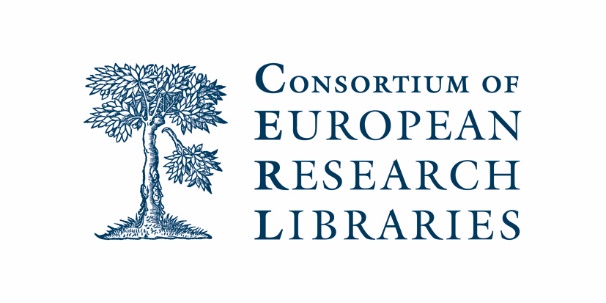 8 April 2022The place names with code Urkaine from the CERL Thesaurus were entered into the HPB database (331 records)          HPB Identifier: IT-ICCU.LIAE020629       Cataloguing Source: Institute for the Union Catalogue of Italian                           Bibliographies (Istituto Centrale per il Catalogo                           Unico, Roma)                    Title: Portulan de la mer Noire et de la mer d'Azov ou                           description des cotes de ces deux mers a l'usage                           des navigateurs. Par E. Taitbout de Marigny.                   Author: Taitbout Marigny, Edouard : de [Author]         Corporate bodies: Imprimerie de la ville [*pbl]                           UA / Odessa                Published: Odessa : imprimerie de la ville, 1830                  Country: Ukraine               Language/s: French ()                   Extent: [4], VIII, V, [2], 8-170 p. ; 8°              Fingerprint: 1836 e.s. Lere qu(* (3) 1830 (A)                     Note: Marca non controllata (Nettuno) sul front                           Segn.: π2 [1]12 2-108 χ5    Further information:   http://id.sbn.it/bid/LIAE020629CERL Thesaurus auto-links:                            <a                           href="http://thesaurus.cerl.org/record/                           cnl00012459" target="_blank"> <img                           src="https://kxpwww.k10plus.de/images/icons/globe4.jpg"                           align="left" alt="HPB" border="0"> Odessa (place                           of printing) in the CERL Thesaurus                    Copies      Holding Institution: Bibl. Com. Labronica - Sede centrale                 Location: LI0011      Holding Institution: Bibl. Nazionale di Napoli                 Location: NA0079                  Remarks: 1 esemplare           HPB Identifier: IT-ICCU.LIAE006030       Cataloguing Source: Institute for the Union Catalogue of Italian                           Bibliographies (Istituto Centrale per il Catalogo                           Unico, Roma)                    Title: Abrege historique des revolutions et du commerce                           de la Tauride par Felix Lagorio.                   Author: Lagorio, Felice [Author]         Corporate bodies: UA / Odessa                Published: Odessa : imprimerie de la ville, 1830                  Country: Ukraine               Language/s: French ()                   Extent: ?6?, III, ?1?, 166, IV p. ; 8o              Fingerprint: o.ur e.ie o-e- lopo (3) 1830 (A)                     Note: Segn.: ?pigreco?4(?pigreco?4+1) 1-21/4 ?chi?1.    Further information:   http://id.sbn.it/bid/LIAE006030CERL Thesaurus auto-links:                            <a                           href="http://thesaurus.cerl.org/record/                           cnl00012459" target="_blank"> <img                           src="https://kxpwww.k10plus.de/images/icons/globe4.jpg"                           align="left" alt="HPB" border="0"> Odessa (place                           of printing) in the CERL Thesaurus                    Copies      Holding Institution: Bibl. Com. Labronica - Sede centrale                 Location: LI0011           HPB Identifier: DE-604.VK.BV009813929       Cataloguing Source: Bavarian Union Catalogue (Bibliotheksverbund                           Bayern, München)                    Title: Vue d'Anapa restant au N.E. éloignée d'environ 8                           milles                    Scale: [Ohne Maßstab]                Published: [Odessa], [1830]               Language/s: French ()                   Extent: 8 Ansichten auf 1 Bl. : Lithographie ; Blattgr. 47                           x 31 cm                   Series:  ; 35                     Note: Enth außerdem u.a.: Vue de Soudjouk kalé et de                           Ghéléndjik                           9Vue d'Anapa restant au Nord-Est éloignée                           d'environ 8 milles                           Other title: Vue de Soudjouk kalé et de                           Ghéléndjik        Former identifier: (DE-599)BVBBV009813929    Further information:   http://bvbd2.bib-bvb.de/opt-cgi/order/bestand.pl?                           ID=BV009813929CERL Thesaurus auto-links:                            <a                           href="http://thesaurus.cerl.org/record/                           cnl00012459" target="_blank"> <img                           src="https://kxpwww.k10plus.de/images/icons/globe4.jpg"                           align="left" alt="HPB" border="0"> Odessa (place                           of printing) in the CERL Thesaurus                    Copies      Holding Institution: Bayerische Staatsbibliothek München                  Country: Germany           HPB Identifier: DE-604.VK.BV009813898       Cataloguing Source: Bavarian Union Catalogue (Bibliotheksverbund                           Bayern, München)                    Title: Vues de l'entrée du Bosphore                    Scale: [Ohne Maßstab]                Published: [Odessa], [1830]               Language/s: French ()                   Extent: 19 Ansichten auf 1 Bl. : Lithographie ; Blattgr.                           44 x 33 cm                   Series:  ; 34                     Note: Enth. außerdem u.a.: Vue du Cap Kouri                           Other title: Vue du Cap Kouri        Former identifier: (DE-599)BVBBV009813898    Further information:   http://bvbd2.bib-bvb.de/opt-cgi/order/bestand.pl?                           ID=BV009813898CERL Thesaurus auto-links:                            <a                           href="http://thesaurus.cerl.org/record/                           cnl00012459" target="_blank"> <img                           src="https://kxpwww.k10plus.de/images/icons/globe4.jpg"                           align="left" alt="HPB" border="0"> Odessa (place                           of printing) in the CERL Thesaurus                    Copies      Holding Institution: Bayerische Staatsbibliothek München                  Country: Germany           HPB Identifier: DE-604.VK.BV009813872       Cataloguing Source: Bavarian Union Catalogue (Bibliotheksverbund                           Bayern, München)                    Title: Plan Du Golfe Du Don depuis le Cap Biélosaraï                           jusqu'à Taganrog             Collaborator: Braun, Alexandre [Other]                    Scale: [Ca. 1:450 000]                Published: Odessa : de la lith. de Braun, [1830]               Language/s: French ()                   Extent: 1 Kt. : Lithographie ; 32 x 18 cm                   Series:  ; 33                     Note: Maßstab in graph. Form (milles). - Ohne Kt.-Netz.                           - Mit Bergstrichen, Felszeichnung u. Tiefenangaben        Former identifier: (DE-599)BVBBV009813872    Further information:   http://bvbd2.bib-bvb.de/opt-cgi/order/bestand.pl?                           ID=BV009813872CERL Thesaurus auto-links:                            <a                           href="http://thesaurus.cerl.org/record/                           cnl00012459" target="_blank"> <img                           src="https://kxpwww.k10plus.de/images/icons/globe4.jpg"                           align="left" alt="HPB" border="0"> Odessa (place                           of printing) in the CERL Thesaurus                    Copies      Holding Institution: Bayerische Staatsbibliothek München                  Country: Germany           HPB Identifier: DE-604.VK.BV009813852       Cataloguing Source: Bavarian Union Catalogue (Bibliotheksverbund                           Bayern, München)                    Title: Tracés Approximatifs             Collaborator: Braun, Alexandre [Other]                    Scale: [Ca. 1:400 000]                Published: Odessa : de la lith. de Braun, [1830]               Language/s: French ()                   Extent: 4 Kt. auf 1 Bl. : Lithographie ; Blattgr. 35 x 22                           cm                   Series:  ; 32                     Note: Maßstab in graph. Form (milles). - Ohne                           Kartennetz. - Mit Bergstrichen u. Tiefenangaben                           9Tracés Approximatifs [de quatre mouillages de la                           côte de l'Anatolie]        Former identifier: (DE-599)BVBBV009813852    Further information:   http://bvbd2.bib-bvb.de/opt-cgi/order/bestand.pl?                           ID=BV009813852CERL Thesaurus auto-links:                            <a                           href="http://thesaurus.cerl.org/record/                           cnl00012459" target="_blank"> <img                           src="https://kxpwww.k10plus.de/images/icons/globe4.jpg"                           align="left" alt="HPB" border="0"> Odessa (place                           of printing) in the CERL Thesaurus                    Copies      Holding Institution: Bayerische Staatsbibliothek München                  Country: Germany           HPB Identifier: DE-604.VK.BV009813844       Cataloguing Source: Bavarian Union Catalogue (Bibliotheksverbund                           Bayern, München)                    Title: Plan de la rade D'Jniada en Romèlie             Collaborator: Braun, Alexandre [Other]                    Scale: [Ca. 1:40 000]                Published: Odessa : de la lith. Braun, [1830]               Language/s: French ()                   Extent: 1 Kt. : Lithographie ; 24 x 17 cm                   Series:  ; 31                     Note: Maßstab in graph. Form (milles). - Ohne                           Kartennetz. - Mit Bergstrichen, Felszeichnung u.                           Tiefenangaben        Former identifier: (DE-599)BVBBV009813844    Further information:   http://bvbd2.bib-bvb.de/opt-cgi/order/bestand.pl?                           ID=BV009813844CERL Thesaurus auto-links:                            <a                           href="http://thesaurus.cerl.org/record/                           cnl00012459" target="_blank"> <img                           src="https://kxpwww.k10plus.de/images/icons/globe4.jpg"                           align="left" alt="HPB" border="0"> Odessa (place                           of printing) in the CERL Thesaurus                    Copies      Holding Institution: Bayerische Staatsbibliothek München                  Country: Germany           HPB Identifier: DE-604.VK.BV009813841       Cataloguing Source: Bavarian Union Catalogue (Bibliotheksverbund                           Bayern, München)                    Title: Plan Du Golfe De Bourgas En Romèlie             Collaborator: Braun, Alexandre [Other]                    Scale: [Ca. 1:85 000]                Published: Odessa : de la lith. de Braun, [1830]               Language/s: French ()                   Extent: 1 Kt. : Lithographie ; 43 x 30 cm                   Series:  ; 30                     Note: Maßstab in graph. Form (milles). - Ohne                           Kartennetz. - Mit Bergstrichen, Felszeichnung u.                           Tiefenangaben        Former identifier: (DE-599)BVBBV009813841    Further information:   http://bvbd2.bib-bvb.de/opt-cgi/order/bestand.pl?                           ID=BV009813841CERL Thesaurus auto-links:                            <a                           href="http://thesaurus.cerl.org/record/                           cnl00012459" target="_blank"> <img                           src="https://kxpwww.k10plus.de/images/icons/globe4.jpg"                           align="left" alt="HPB" border="0"> Odessa (place                           of printing) in the CERL Thesaurus                    Copies      Holding Institution: Bayerische Staatsbibliothek München                  Country: Germany           HPB Identifier: DE-604.VK.BV009813837       Cataloguing Source: Bavarian Union Catalogue (Bibliotheksverbund                           Bayern, München)                    Title: Plan de la Baie De Varna en Bulgarie             Collaborator: Braun, Alexandre [Other]                    Scale: [Ca. 1:50 000]                Published: Odessa : de la lith. de Braun, [1830]               Language/s: French ()                   Extent: 1 Kt. : Lithographie ; 27 x 16 cm                   Series:  ; 29                     Note: Maßstab in graph. Form (milles). - Ohne Kt.-Netz.                           - Mit Bergstrichen u. Tiefenangaben        Former identifier: (DE-599)BVBBV009813837    Further information:   http://bvbd2.bib-bvb.de/opt-cgi/order/bestand.pl?                           ID=BV009813837CERL Thesaurus auto-links:                            <a                           href="http://thesaurus.cerl.org/record/                           cnl00012459" target="_blank"> <img                           src="https://kxpwww.k10plus.de/images/icons/globe4.jpg"                           align="left" alt="HPB" border="0"> Odessa (place                           of printing) in the CERL Thesaurus                    Copies      Holding Institution: Bayerische Staatsbibliothek München                  Country: Germany           HPB Identifier: DE-604.VK.BV009813785       Cataloguing Source: Bavarian Union Catalogue (Bibliotheksverbund                           Bayern, München)                    Title: Plan de la rade De Kustundji en Bulgarie             Collaborator: Braun, Alexandre [Other]                    Scale: [Ca. 1:8 400]                Published: Odessa : de la lith. de Braun, [1830]               Language/s: French ()                   Extent: 1 Kt. : Lithographie ; 25 x 17 cm                   Series:  ; 28                     Note: Maßstab in graph. Form (mille). - Ohne Kt.-Netz. -                           Mit Bergstrichen u. Tiefenangaben        Former identifier: (DE-599)BVBBV009813785    Further information:   http://bvbd2.bib-bvb.de/opt-cgi/order/bestand.pl?                           ID=BV009813785CERL Thesaurus auto-links:                            <a                           href="http://thesaurus.cerl.org/record/                           cnl00012459" target="_blank"> <img                           src="https://kxpwww.k10plus.de/images/icons/globe4.jpg"                           align="left" alt="HPB" border="0"> Odessa (place                           of printing) in the CERL Thesaurus                    Copies      Holding Institution: Bayerische Staatsbibliothek München                  Country: Germany           HPB Identifier: DE-604.VK.BV009813783       Cataloguing Source: Bavarian Union Catalogue (Bibliotheksverbund                           Bayern, München)                    Title: Plan Approximatif Du Danube depuis ses embouchures                           dans la mer noire jusqu'à Galats             Collaborator: Braun, Alexandre [Other]                    Scale: [Ca. 1:350 000]                Published: Odessa : de la lith. de Braun, [1830]               Language/s: French ()                   Extent: 1 Kt. : Lithographie ; 41 x 34 cm                   Series:  ; 27                     Note: Maßstab in graph. Form (milles). - Ohne Kt.-Netz.                           - Mit Bergstrichen u. Tiefenangaben        Former identifier: (DE-599)BVBBV009813783    Further information:   http://bvbd2.bib-bvb.de/opt-cgi/order/bestand.pl?                           ID=BV009813783CERL Thesaurus auto-links:                            <a                           href="http://thesaurus.cerl.org/record/                           cnl00012459" target="_blank"> <img                           src="https://kxpwww.k10plus.de/images/icons/globe4.jpg"                           align="left" alt="HPB" border="0"> Odessa (place                           of printing) in the CERL Thesaurus                    Copies      Holding Institution: Bayerische Staatsbibliothek München                  Country: Germany           HPB Identifier: DE-604.VK.BV009813775       Cataloguing Source: Bavarian Union Catalogue (Bibliotheksverbund                           Bayern, München)                    Title: Plan de l'ile De Fidonisi             Collaborator: Braun, Alexandre [Other]                    Scale: [Ca. 1:4 500]                Published: Odessa : de la lith. Braun, [1830]               Language/s: French ()                   Extent: 1 Kt. : Lithographie ; 24 x 16 cm                   Series:  ; 26                     Note: O oben. - Maßstab in graph. Form (toises). - Ohne                           Kt.-Netz. - Mit Bergstrichen, Felszeichnung u.                           Tiefenangaben        Former identifier: (DE-599)BVBBV009813775    Further information:   http://bvbd2.bib-bvb.de/opt-cgi/order/bestand.pl?                           ID=BV009813775CERL Thesaurus auto-links:                            <a                           href="http://thesaurus.cerl.org/record/                           cnl00012459" target="_blank"> <img                           src="https://kxpwww.k10plus.de/images/icons/globe4.jpg"                           align="left" alt="HPB" border="0"> Odessa (place                           of printing) in the CERL Thesaurus                    Copies      Holding Institution: Bayerische Staatsbibliothek München                  Country: Germany           HPB Identifier: DE-604.VK.BV009813766       Cataloguing Source: Bavarian Union Catalogue (Bibliotheksverbund                           Bayern, München)                    Title: Plan Du Limane Du Dniestre en Bessarabie             Collaborator: Braun, Alexandre [Other]                    Scale: [Ca. 1:140 000]. [Enth. Kt.: ca. 1:15 000]                Published: Odessa : de la lith. de Braun, [1830]               Language/s: French ()                   Extent: 3 Kt. auf 1 Bl. : Lithographie ; Blattgr 44 x 33                           cm                   Series:  ; 25                     Note: NO oben. - Enth.: Passe Tsarigradskoé. Passe                           Otchakovskoé. - Maßstab in graph. Form (milles).                           - Mit Bergstrichen u. Tiefenangaben                           Other title: Passe Tsarigradskoé                           Other title: Passe Otchakovskoé        Former identifier: (DE-599)BVBBV009813766    Further information:   http://bvbd2.bib-bvb.de/opt-cgi/order/bestand.pl?                           ID=BV009813766CERL Thesaurus auto-links:                            <a                           href="http://thesaurus.cerl.org/record/                           cnl00012459" target="_blank"> <img                           src="https://kxpwww.k10plus.de/images/icons/globe4.jpg"                           align="left" alt="HPB" border="0"> Odessa (place                           of printing) in the CERL Thesaurus                    Copies      Holding Institution: Bayerische Staatsbibliothek München                  Country: Germany           HPB Identifier: DE-604.VK.BV009813752       Cataloguing Source: Bavarian Union Catalogue (Bibliotheksverbund                           Bayern, München)                    Title: Plan de la Baie D'Odessa             Collaborator: Braun, Alexandre [Other]                    Scale: [Ca. 1:45 000]                Published: Odessa : de la lith. de Braun, [1830]               Language/s: French ()                   Extent: 1 Kt. : Lithographie ; 32 x 18 cm                   Series:  ; 24                     Note: NW oben. - Maßstab in graph. Form (milles). - Ohne                           Kt.-Netz. - Mit Bergstrichen u. Tiefenangaben        Former identifier: (DE-599)BVBBV009813752    Further information:   http://bvbd2.bib-bvb.de/opt-cgi/order/bestand.pl?                           ID=BV009813752CERL Thesaurus auto-links:                            <a                           href="http://thesaurus.cerl.org/record/                           cnl00012459" target="_blank"> <img                           src="https://kxpwww.k10plus.de/images/icons/globe4.jpg"                           align="left" alt="HPB" border="0"> Odessa (place                           of printing) in the CERL Thesaurus                    Copies      Holding Institution: Bayerische Staatsbibliothek München                  Country: Germany           HPB Identifier: DE-604.VK.BV009813740       Cataloguing Source: Bavarian Union Catalogue (Bibliotheksverbund                           Bayern, München)                    Title: Plan de Nikolaïev             Collaborator: Braun, Alexandre [Other]                    Scale: [Ca. 1:25 000]                Published: Odessa : de la lith. de Braun, [1830]               Language/s: French ()                   Extent: 1 Kt. : Lithographie ; 26 x 17 cm                   Series:  ; 23                     Note: Maßstab in graph. Form (mille). - Ohne Kt.-Netz. -                           Mit Bergstrichen u. Tiefenangaben        Former identifier: (DE-599)BVBBV009813740    Further information:   http://bvbd2.bib-bvb.de/opt-cgi/order/bestand.pl?                           ID=BV009813740CERL Thesaurus auto-links:                            <a                           href="http://thesaurus.cerl.org/record/                           cnl00012459" target="_blank"> <img                           src="https://kxpwww.k10plus.de/images/icons/globe4.jpg"                           align="left" alt="HPB" border="0"> Odessa (place                           of printing) in the CERL Thesaurus                    Copies      Holding Institution: Bayerische Staatsbibliothek München                  Country: Germany           HPB Identifier: DE-604.VK.BV009813731       Cataloguing Source: Bavarian Union Catalogue (Bibliotheksverbund                           Bayern, München)                    Title: Plan du Boug depuis son embouchure jusqu'à                           Nikolaïèv             Collaborator: Braun, Alexandre [Other]                    Scale: [Ca. 1:130 000]                Published: Odessa : de la lith. de Braun, [1830]               Language/s: French ()                   Extent: 1 Kt. : Lithographie ; 19 x 32 cm                   Series:  ; 22                     Note: Maßstab in graph. Form (milles). - Ohne Kt.-Netz.                           - Mit Bergstrichen u. Tiefenangaben        Former identifier: (DE-599)BVBBV009813731    Further information:   http://bvbd2.bib-bvb.de/opt-cgi/order/bestand.pl?                           ID=BV009813731CERL Thesaurus auto-links:                            <a                           href="http://thesaurus.cerl.org/record/                           cnl00012459" target="_blank"> <img                           src="https://kxpwww.k10plus.de/images/icons/globe4.jpg"                           align="left" alt="HPB" border="0"> Odessa (place                           of printing) in the CERL Thesaurus                    Copies      Holding Institution: Bayerische Staatsbibliothek München                  Country: Germany           HPB Identifier: DE-604.VK.BV009813700       Cataloguing Source: Bavarian Union Catalogue (Bibliotheksverbund                           Bayern, München)                    Title: Plan du Limane Du Dnièpre             Collaborator: Braun, Alexandre [Other]                    Scale: [Ca. 1:160 000]                Published: Odessa : de la lith. de Braun, [1830]               Language/s: French ()                   Extent: 1 Kt. : Lithographie ; 41 x 23 cm                   Series:  ; 21                     Note: Maßstab in graph. Form (milles). - Ohne                           Kartennetz. - Mit Bergstrichen u. Tiefenangaben        Former identifier: (DE-599)BVBBV009813700    Further information:   http://bvbd2.bib-bvb.de/opt-cgi/order/bestand.pl?                           ID=BV009813700CERL Thesaurus auto-links:                            <a                           href="http://thesaurus.cerl.org/record/                           cnl00012459" target="_blank"> <img                           src="https://kxpwww.k10plus.de/images/icons/globe4.jpg"                           align="left" alt="HPB" border="0"> Odessa (place                           of printing) in the CERL Thesaurus                    Copies      Holding Institution: Bayerische Staatsbibliothek München                  Country: Germany           HPB Identifier: DE-604.VK.BV009813691       Cataloguing Source: Bavarian Union Catalogue (Bibliotheksverbund                           Bayern, München)                    Title: Plan De Tendra Et De Djarilagatche             Collaborator: Braun, Alexandre [Other]                    Scale: [Ca. 1:210 000]                Published: Odessa : de la lith. de Braun, [1830]               Language/s: French ()                   Extent: 1 Kt. : Lithographie ; 39 x 32 cm                   Series:  ; 20                     Note: Mit 1 Nebenkt. - Maßstab in graph. Form (milles).                           - Ohne Kt.-Netz. - Mit Tiefenangaben        Former identifier: (DE-599)BVBBV009813691    Further information:   http://bvbd2.bib-bvb.de/opt-cgi/order/bestand.pl?                           ID=BV009813691CERL Thesaurus auto-links:                            <a                           href="http://thesaurus.cerl.org/record/                           cnl00012459" target="_blank"> <img                           src="https://kxpwww.k10plus.de/images/icons/globe4.jpg"                           align="left" alt="HPB" border="0"> Odessa (place                           of printing) in the CERL Thesaurus                    Copies      Holding Institution: Bayerische Staatsbibliothek München                  Country: Germany           HPB Identifier: DE-604.VK.BV009813532       Cataloguing Source: Bavarian Union Catalogue (Bibliotheksverbund                           Bayern, München)                    Title: Plan du Port D'Ak-Métchet En Crimée             Collaborator: Braun, Alexandre [Other]                    Scale: [Ca. 1:10 000]                Published: Odessa : de la lith. de Braun, [1830]               Language/s: French ()                   Extent: 1 Kt. : Lithographie ; 28 x 20 cm                   Series:  ; 19                     Note: Maßstab in graph. Form (mille). - Ohne Kt.-Netz. -                           Mit Bergstrichen u. Tiefenangaben        Former identifier: (DE-599)BVBBV009813532    Further information:   http://bvbd2.bib-bvb.de/opt-cgi/order/bestand.pl?                           ID=BV009813532CERL Thesaurus auto-links:                            <a                           href="http://thesaurus.cerl.org/record/                           cnl00012459" target="_blank"> <img                           src="https://kxpwww.k10plus.de/images/icons/globe4.jpg"                           align="left" alt="HPB" border="0"> Odessa (place                           of printing) in the CERL Thesaurus                    Copies      Holding Institution: Bayerische Staatsbibliothek München                  Country: Germany           HPB Identifier: DE-604.VK.BV009813521       Cataloguing Source: Bavarian Union Catalogue (Bibliotheksverbund                           Bayern, München)                    Title: Plan de la rade D'Evpatorie en Crimée             Collaborator: Braun, Alexandre [Other]                    Scale: [Ca. 1:65 000]                Published: Odessa : de la lith. de Braun, [1830]               Language/s: French ()                   Extent: 1 Kt. : Lithographie ; 25 x 17 cm                   Series:  ; 18                     Note: Maßstab in graph. Form (milles). - Ohne Kt.-Netz.                           - Mit Tiefenangaben        Former identifier: (DE-599)BVBBV009813521    Further information:   http://bvbd2.bib-bvb.de/opt-cgi/order/bestand.pl?                           ID=BV009813521CERL Thesaurus auto-links:                            <a                           href="http://thesaurus.cerl.org/record/                           cnl00012459" target="_blank"> <img                           src="https://kxpwww.k10plus.de/images/icons/globe4.jpg"                           align="left" alt="HPB" border="0"> Odessa (place                           of printing) in the CERL Thesaurus                    Copies      Holding Institution: Bayerische Staatsbibliothek München                  Country: Germany           HPB Identifier: DE-604.VK.BV009813509       Cataloguing Source: Bavarian Union Catalogue (Bibliotheksverbund                           Bayern, München)                    Title: Plan Du Port de Sevastopol En Crimée             Collaborator: Braun, Alexandre [Other]                    Scale: [Ca. 1:40 000]                Published: Odessa : de la lith. de Braun, [1830]               Language/s: French ()                   Extent: 1 Kt. : Lithographie ; 43 x 25 cm                   Series:  ; 17                     Note: Maßstab in graph. Form (milles). - Ohne Kt.-Netz.                           - Mit Bergstrichen, Felszeichnung u. Tiefenangaben        Former identifier: (DE-599)BVBBV009813509    Further information:   http://bvbd2.bib-bvb.de/opt-cgi/order/bestand.pl?                           ID=BV009813509CERL Thesaurus auto-links:                            <a                           href="http://thesaurus.cerl.org/record/                           cnl00012459" target="_blank"> <img                           src="https://kxpwww.k10plus.de/images/icons/globe4.jpg"                           align="left" alt="HPB" border="0"> Odessa (place                           of printing) in the CERL Thesaurus                    Copies      Holding Institution: Bayerische Staatsbibliothek München                  Country: Germany           HPB Identifier: DE-604.VK.BV009813497       Cataloguing Source: Bavarian Union Catalogue (Bibliotheksverbund                           Bayern, München)                    Title: Plan du detroit De Kertche ou bosphore Cimmérien             Collaborator: Braun, Alexandre [Other]                    Scale: [Ca. 1:140 000]                Published: Odessa : de la lith. de Braun, [1830]               Language/s: French ()                   Extent: 1 Kt. : Lithographie ; 40 x 29 cm                   Series:  ; 16                     Note: Maßstab in graph. Form (milles). - Ohne Kt.-Netz.                           - Mit Bergstrichen, Felszeichnung u. Tiefenangaben        Former identifier: (DE-599)BVBBV009813497    Further information:   http://bvbd2.bib-bvb.de/opt-cgi/order/bestand.pl?                           ID=BV009813497CERL Thesaurus auto-links:                            <a                           href="http://thesaurus.cerl.org/record/                           cnl00012459" target="_blank"> <img                           src="https://kxpwww.k10plus.de/images/icons/globe4.jpg"                           align="left" alt="HPB" border="0"> Odessa (place                           of printing) in the CERL Thesaurus                    Copies      Holding Institution: Bayerische Staatsbibliothek München                  Country: Germany           HPB Identifier: DE-604.VK.BV009813490       Cataloguing Source: Bavarian Union Catalogue (Bibliotheksverbund                           Bayern, München)                    Title: Plan de Théodosie en Crimée             Collaborator: Braun, Alexandre [Other]                    Scale: [Ca. 1:35 000]                Published: Odessa : de la lith. de Braun, [1830]               Language/s: French ()                   Extent: 1 Kt. : Lithographie ; 17 x 25 cm                   Series:  ; 15                     Note: Maßstab in graph. Form (mille). - Ohne Kartennetz.                           - Mit Bergstrichen u. Tiefenangaben        Former identifier: (DE-599)BVBBV009813490    Further information:   http://bvbd2.bib-bvb.de/opt-cgi/order/bestand.pl?                           ID=BV009813490CERL Thesaurus auto-links:                            <a                           href="http://thesaurus.cerl.org/record/                           cnl00012459" target="_blank"> <img                           src="https://kxpwww.k10plus.de/images/icons/globe4.jpg"                           align="left" alt="HPB" border="0"> Odessa (place                           of printing) in the CERL Thesaurus                    Copies      Holding Institution: Bayerische Staatsbibliothek München                  Country: Germany           HPB Identifier: DE-604.VK.BV009810522       Cataloguing Source: Bavarian Union Catalogue (Bibliotheksverbund                           Bayern, München)                    Title: Plan de la rade de Tékié en Crimée                    Scale: [Ca. 1:35 000]                Published: [Odessa] : [Braun], [1830]               Language/s: French ()                   Extent: 1 Kt. : Lithographie ; 20 x 27 cm                   Series:  ; 14                     Note: Maßstab in graph. Form (milles). - Ohne Kt.-Netz.                           - Mit Bergstrichen, Felszeichnung u. Tiefenangaben        Former identifier: (DE-599)BVBBV009810522    Further information:   http://bvbd2.bib-bvb.de/opt-cgi/order/bestand.pl?                           ID=BV009810522CERL Thesaurus auto-links:                            <a                           href="http://thesaurus.cerl.org/record/                           cnl00012459" target="_blank"> <img                           src="https://kxpwww.k10plus.de/images/icons/globe4.jpg"                           align="left" alt="HPB" border="0"> Odessa (place                           of printing) in the CERL Thesaurus                    Copies      Holding Institution: Bayerische Staatsbibliothek München                  Country: Germany           HPB Identifier: DE-604.VK.BV009810519       Cataloguing Source: Bavarian Union Catalogue (Bibliotheksverbund                           Bayern, München)                    Title: Plan De Soudag en Crimée             Collaborator: Braun, Alexandre [Other]                    Scale: [Ca. 1:25 000]                Published: Odessa : de la lith. de Braun, [1830]               Language/s: French ()                   Extent: 1 Kt. : Lithographie ; 23 x 17 cm                   Series:  ; 13                     Note: Maßstab in graph. Form (mille). - Ohne Kt.-Netz. -                           Mit Bergstrichen u. Tiefenangaben        Former identifier: (DE-599)BVBBV009810519    Further information:   http://bvbd2.bib-bvb.de/opt-cgi/order/bestand.pl?                           ID=BV009810519CERL Thesaurus auto-links:                            <a                           href="http://thesaurus.cerl.org/record/                           cnl00012459" target="_blank"> <img                           src="https://kxpwww.k10plus.de/images/icons/globe4.jpg"                           align="left" alt="HPB" border="0"> Odessa (place                           of printing) in the CERL Thesaurus                    Copies      Holding Institution: Bayerische Staatsbibliothek München                  Country: Germany           HPB Identifier: DE-604.VK.BV009810518       Cataloguing Source: Bavarian Union Catalogue (Bibliotheksverbund                           Bayern, München)                    Title: Plan des mouillages De Yalta Et D'Ourzouf en                           Crimée             Collaborator: Braun, Alexandre [Other]                    Scale: [Ca. 1:70 000]                Published: Odessa : de la lith. de Braun, [1830]               Language/s: French ()                   Extent: 1 Kt. : Lithographie ; 29 x 19 cm                   Series:  ; 12                     Note: Maßstab in graph. From (milles). - Ohne Kt.-Netz.                           - Mit Bergstrichen u. Tiefenangaben        Former identifier: (DE-599)BVBBV009810518    Further information:   http://bvbd2.bib-bvb.de/opt-cgi/order/bestand.pl?                           ID=BV009810518CERL Thesaurus auto-links:                            <a                           href="http://thesaurus.cerl.org/record/                           cnl00012459" target="_blank"> <img                           src="https://kxpwww.k10plus.de/images/icons/globe4.jpg"                           align="left" alt="HPB" border="0"> Odessa (place                           of printing) in the CERL Thesaurus                    Copies      Holding Institution: Bayerische Staatsbibliothek München                  Country: Germany           HPB Identifier: DE-604.VK.BV009810516       Cataloguing Source: Bavarian Union Catalogue (Bibliotheksverbund                           Bayern, München)                    Title: Plan du Port De Balaklava en Crimée             Collaborator: Braun, Alexandre [Other]                    Scale: [Ca. 1:7 500]                Published: Odessa : de la lith. de Braun, [1830]               Language/s: French ()                   Extent: 1 Kt. : Lithographie ; 18 x 14 cm                   Series:  ; 11                     Note: W oben. - Maßstab in graph. Form (toises). - Ohne                           Kt.-Netz. - Mit Bergstrichen, Felszeichnung u.                           Tiefenangaben        Former identifier: (DE-599)BVBBV009810516    Further information:   http://bvbd2.bib-bvb.de/opt-cgi/order/bestand.pl?                           ID=BV009810516CERL Thesaurus auto-links:                            <a                           href="http://thesaurus.cerl.org/record/                           cnl00012459" target="_blank"> <img                           src="https://kxpwww.k10plus.de/images/icons/globe4.jpg"                           align="left" alt="HPB" border="0"> Odessa (place                           of printing) in the CERL Thesaurus                    Copies      Holding Institution: Bayerische Staatsbibliothek München                  Country: Germany           HPB Identifier: DE-604.VK.BV009810513       Cataloguing Source: Bavarian Union Catalogue (Bibliotheksverbund                           Bayern, München)                    Title: Plan de la Rade D'Anapa en Circassie             Collaborator: Braun, Alexandre [Other]                    Scale: [1. enth. Kt.: ca. 1:35 000]. [2. enth. Kt.: ca.                           1:50 000]                Published: Odessa : de la lith. de Braun, [1830]               Language/s: French ()                   Extent: 2 Kt. auf 1 Bl. : Lithographie ; Blattgr. 34 x 24                           cm                   Series:  ; 10                     Note: Maßstab in graph. Form (mille). - Ohne Kt.-Netz. -                           Mit Bergstrichen u. Tiefenangaben                           Other title: Plan de la Baie de Tumusse, ou                           Soudjouk-kalé en Circassie        Former identifier: (DE-599)BVBBV009810513    Further information:   http://bvbd2.bib-bvb.de/opt-cgi/order/bestand.pl?                           ID=BV009810513CERL Thesaurus auto-links:                            <a                           href="http://thesaurus.cerl.org/record/                           cnl00012459" target="_blank"> <img                           src="https://kxpwww.k10plus.de/images/icons/globe4.jpg"                           align="left" alt="HPB" border="0"> Odessa (place                           of printing) in the CERL Thesaurus                    Copies      Holding Institution: Bayerische Staatsbibliothek München                  Country: Germany           HPB Identifier: DE-604.VK.BV009810509       Cataloguing Source: Bavarian Union Catalogue (Bibliotheksverbund                           Bayern, München)                    Title: Plan De La Rade de Pchiate en Circassie             Collaborator: Braun, Alexandre [Other]                    Scale: [1. enth. Kt.: ca. 1:35 000]. [2. enth. Kt.: ca.                           1:120 000]                Published: Odessa : de la lith. de Braun, [1830]               Language/s: French ()                   Extent: 2 Kt. auf 1 Bl. : Lithographie ; je 17 x 12 cm                   Series:  ; 9                     Note: O bzw. NO oben. - Maßstab in graph. Form (milles).                           - Ohne Kt.-Netz. - Mit Bergstrichen u.                           Tiefenangaben                           Other title: Plan De Koutlouzi Ou Ghéléndjik en                           Circassie        Former identifier: (DE-599)BVBBV009810509    Further information:   http://bvbd2.bib-bvb.de/opt-cgi/order/bestand.pl?                           ID=BV009810509CERL Thesaurus auto-links:                            <a                           href="http://thesaurus.cerl.org/record/                           cnl00012459" target="_blank"> <img                           src="https://kxpwww.k10plus.de/images/icons/globe4.jpg"                           align="left" alt="HPB" border="0"> Odessa (place                           of printing) in the CERL Thesaurus                    Copies      Holding Institution: Bayerische Staatsbibliothek München                  Country: Germany           HPB Identifier: DE-604.VK.BV009810504       Cataloguing Source: Bavarian Union Catalogue (Bibliotheksverbund                           Bayern, München)                    Title: Plan de la Baie de Soukhoum-Kale En Abazie             Collaborator: Braun, Alexandre [Other]                    Scale: [Ca. 1:50 000]                Published: Odessa : de la lith. de Braun, [1830]               Language/s: French ()                   Extent: 1 Kt. : Lithographie ; 17 x 31 cm                   Series:  ; 8                     Note: Maßstab in graph. Form (milles). - Ohne Kt.-Netz.                           - Mit Bergstrichen u. Tiefenangaben        Former identifier: (DE-599)BVBBV009810504    Further information:   http://bvbd2.bib-bvb.de/opt-cgi/order/bestand.pl?                           ID=BV009810504CERL Thesaurus auto-links:                            <a                           href="http://thesaurus.cerl.org/record/                           cnl00012459" target="_blank"> <img                           src="https://kxpwww.k10plus.de/images/icons/globe4.jpg"                           align="left" alt="HPB" border="0"> Odessa (place                           of printing) in the CERL Thesaurus                    Copies      Holding Institution: Bayerische Staatsbibliothek München                  Country: Germany           HPB Identifier: DE-604.VK.BV009810502       Cataloguing Source: Bavarian Union Catalogue (Bibliotheksverbund                           Bayern, München)                    Title: Plan du Mouillage de Tchumlektchi À Trapézonte                           (Trébisonde)             Collaborator: Braun, Alexandre [Other]                    Scale: [Ca. 1:15 000]                Published: Odessa : de la lith. de Braun, [1830]               Language/s: French ()                   Extent: 1 Kt. : Lithographie ; 21 x 18 cm                   Series:  ; 7                     Note: Maßstab in graph. Form (mille). - Ohne Kt.-Netz. -                           Mit Bergstrichen, Felszeichnung u. Tiefenangaben        Former identifier: (DE-599)BVBBV009810502    Further information:   http://bvbd2.bib-bvb.de/opt-cgi/order/bestand.pl?                           ID=BV009810502CERL Thesaurus auto-links:                            <a                           href="http://thesaurus.cerl.org/record/                           cnl00012459" target="_blank"> <img                           src="https://kxpwww.k10plus.de/images/icons/globe4.jpg"                           align="left" alt="HPB" border="0"> Odessa (place                           of printing) in the CERL Thesaurus                    Copies      Holding Institution: Bayerische Staatsbibliothek München                  Country: Germany           HPB Identifier: DE-604.VK.BV009810501       Cataloguing Source: Bavarian Union Catalogue (Bibliotheksverbund                           Bayern, München)                    Title: Plan de la rade De Platana             Collaborator: Braun, Alexandre [Other]                    Scale: [Ca. 1:15 000]                Published: Odessa : de la lith. de Braun, [1830]               Language/s: French ()                   Extent: 1 Kt. : Lithographie ; 28 x 17 cm                   Series:  ; 6                     Note: Maßstab in graph. Form (toises). - Ohne Kt.-Netz.                           - Mit Bergstrichen u. Tiefenangaben        Former identifier: (DE-599)BVBBV009810501    Further information:   http://bvbd2.bib-bvb.de/opt-cgi/order/bestand.pl?                           ID=BV009810501CERL Thesaurus auto-links:                            <a                           href="http://thesaurus.cerl.org/record/                           cnl00012459" target="_blank"> <img                           src="https://kxpwww.k10plus.de/images/icons/globe4.jpg"                           align="left" alt="HPB" border="0"> Odessa (place                           of printing) in the CERL Thesaurus                    Copies      Holding Institution: Bayerische Staatsbibliothek München                  Country: Germany           HPB Identifier: DE-604.VK.BV009810496       Cataloguing Source: Bavarian Union Catalogue (Bibliotheksverbund                           Bayern, München)                    Title: Plan De Sinope en Anatolie             Collaborator: Braun, Alexandre [Other]                    Scale: [Ca. 1:25 000]                Published: Odessa : de la lith. de Braun, [1830]               Language/s: French ()                   Extent: 1 Kt. : Lithographie ; 25 x 16 cm                   Series:  ; 5                     Note: Maßstab in graph. Form (mille). - Ohne Kt.-Netz. -                           Mit Bergstrichen, Felszeichnung u. Tiefenangaben        Former identifier: (DE-599)BVBBV009810496    Further information:   http://bvbd2.bib-bvb.de/opt-cgi/order/bestand.pl?                           ID=BV009810496CERL Thesaurus auto-links:                            <a                           href="http://thesaurus.cerl.org/record/                           cnl00012459" target="_blank"> <img                           src="https://kxpwww.k10plus.de/images/icons/globe4.jpg"                           align="left" alt="HPB" border="0"> Odessa (place                           of printing) in the CERL Thesaurus                    Copies      Holding Institution: Bayerische Staatsbibliothek München                  Country: Germany           HPB Identifier: DE-604.VK.BV009810490       Cataloguing Source: Bavarian Union Catalogue (Bibliotheksverbund                           Bayern, München)                    Title: Plan D'Amastra En Anatolie             Collaborator: Braun, Alexandre [Other]                    Scale: [Ca. 1:30 000]                Published: Odessa : de la lith. de Braun, [1830]               Language/s: French ()                   Extent: 1 Kt. : Lithographie ; 25 x 16 cm                   Series:  ; 4                     Note: Maßstab in graph. Form (mille). - Ohne Kt.-Netz. -                           Mit Bergstrichen, Felszeichnung u. Tiefenangaben        Former identifier: (DE-599)BVBBV009810490    Further information:   http://bvbd2.bib-bvb.de/opt-cgi/order/bestand.pl?                           ID=BV009810490CERL Thesaurus auto-links:                            <a                           href="http://thesaurus.cerl.org/record/                           cnl00012459" target="_blank"> <img                           src="https://kxpwww.k10plus.de/images/icons/globe4.jpg"                           align="left" alt="HPB" border="0"> Odessa (place                           of printing) in the CERL Thesaurus                    Copies      Holding Institution: Bayerische Staatsbibliothek München                  Country: Germany           HPB Identifier: DE-604.VK.BV009810487       Cataloguing Source: Bavarian Union Catalogue (Bibliotheksverbund                           Bayern, München)                    Title: Plan du port de Penderaklia             Collaborator: Braun, Alexandre [Other]                    Scale: [Ca. 1:20 000]                Published: Odessa : de la lith. de Braun, [1830]               Language/s: French ()                   Extent: 1 Kt. : Lithographie ; 26 x 17 cm                   Series:  ; 3                     Note: O oben. - Maßstab in graph. Form (mille). - Ohne                           Kt.-Netz. - Mit Bergstrichen, Felszeichnung u.                           Tiefenangaben        Former identifier: (DE-599)BVBBV009810487    Further information:   http://bvbd2.bib-bvb.de/opt-cgi/order/bestand.pl?                           ID=BV009810487CERL Thesaurus auto-links:                            <a                           href="http://thesaurus.cerl.org/record/                           cnl00012459" target="_blank"> <img                           src="https://kxpwww.k10plus.de/images/icons/globe4.jpg"                           align="left" alt="HPB" border="0"> Odessa (place                           of printing) in the CERL Thesaurus                    Copies      Holding Institution: Bayerische Staatsbibliothek München                  Country: Germany           HPB Identifier: DE-604.VK.BV009810486       Cataloguing Source: Bavarian Union Catalogue (Bibliotheksverbund                           Bayern, München)                    Title: Plan Du Détroit De Constantinople ou Bosphore de                           Thrace             Collaborator: Braun, Alexandre [Other]                    Scale: [Ca. 1:80 000]                Published: Odessa : de la lith. de Braun, [1830]               Language/s: French ()                   Extent: 1 Kt. : Lithographie ; 42 x 25 cm                   Series:  ; 2                     Note: O oben. - Maßstab in graph. Form (milles). - Ohne                           Kt.-Netz. - Mit Bergstrichen u. Tiefenangaben        Former identifier: (DE-599)BVBBV009810486    Further information:   http://bvbd2.bib-bvb.de/opt-cgi/order/bestand.pl?                           ID=BV009810486CERL Thesaurus auto-links:                            <a                           href="http://thesaurus.cerl.org/record/                           cnl00012459" target="_blank"> <img                           src="https://kxpwww.k10plus.de/images/icons/globe4.jpg"                           align="left" alt="HPB" border="0"> Odessa (place                           of printing) in the CERL Thesaurus                    Copies      Holding Institution: Bayerische Staatsbibliothek München                  Country: Germany           HPB Identifier: DE-604.VK.BV009810481       Cataloguing Source: Bavarian Union Catalogue (Bibliotheksverbund                           Bayern, München)                    Title: Carte Reduite de la Mer Noire : Extraite de celle                           basée sur les observations de Mr. Gauttier,                           Cap.ne de V.seau             Collaborator: Gauttier, Pierre [Other] ; Braun, Alexandre                           [Other]                    Scale: [Ca. 1:4 000 000]                Published: Odessa : de la lith. de Braun, [1830]               Language/s: French ()                   Extent: 1 Kt. : Lithographie ; 31 x 19 cm                   Series:  ; 1        Former identifier: (DE-599)BVBBV009810481    Further information:   http://bvbd2.bib-bvb.de/opt-cgi/order/bestand.pl?                           ID=BV009810481CERL Thesaurus auto-links:                            <a                           href="http://thesaurus.cerl.org/record/                           cnl00012459" target="_blank"> <img                           src="https://kxpwww.k10plus.de/images/icons/globe4.jpg"                           align="left" alt="HPB" border="0"> Odessa (place                           of printing) in the CERL Thesaurus                    Copies      Holding Institution: Bayerische Staatsbibliothek München                  Country: Germany           HPB Identifier: DE-604.VK.BV009810472       Cataloguing Source: Bavarian Union Catalogue (Bibliotheksverbund                           Bayern, München)                    Title: Plans de golfes, baies, ports et rades De La Mer                           Noire Et De La Mer D'Azov. 0 / levés, recueillis,                           ou corrigés par E. Taitbout de Marigny                   Author: Taitbout de Marigny, Edouard [Author]             Collaborator: Braun, Alexandre [Other]                Published: Odessa, 1830               Language/s: Ukrainian ()                   Extent: [36] Bl. : überwiegend Kt.        Former identifier: (DE-599)BVBBV009810472    Further information:   http://bvbd2.bib-bvb.de/opt-cgi/order/bestand.pl?                           ID=BV009810472CERL Thesaurus auto-links:                            <a                           href="http://thesaurus.cerl.org/record/                           cnl00012459" target="_blank"> <img                           src="https://kxpwww.k10plus.de/images/icons/globe4.jpg"                           align="left" alt="HPB" border="0"> Odessa (place                           of printing) in the CERL Thesaurus                    Copies      Holding Institution: Bayerische Staatsbibliothek München                  Country: Germany           HPB Identifier: Cty.01.3408129       Cataloguing Source: Yale University Library                    Title: Plans de golfes, baies, ports et rades de la mer                           Moire et de la mer d'Azov, / levés, recueillis,                           ou corrigés par E. Taitbout de Marigny.                   Author: Taitbout de Marigny, Edouard                Published: Odessa : De la litographie d'Alexre Braun, 1830                  Country: Unknown               Language/s: French ()         Subject headings: *Black Sea ; Maps. ; Azov, Sea of (Ukraine and                           Russia) ; Maps.        Former identifier: Cty.01.3408129                           3408129                           (OCoLC)169636561                           (CtY)3408129                           (CStRLIN)CTYC3408129-ECERL Thesaurus auto-links:                            <a                           href="http://thesaurus.cerl.org/record/                           cnl00012459" target="_blank"> <img                           src="https://kxpwww.k10plus.de/images/icons/globe4.jpg"                           align="left" alt="HPB" border="0"> Odessa (place                           of printing) in the CERL Thesaurus                    Copies      Holding Institution: Yale University Library                Shelfmark: 1980+225                 Location: Beinecke Rare Book & Manuscript Library                  Country: USA           HPB Identifier: Cty.01.1149717       Cataloguing Source: Yale University Library                    Title: Targum Hallel ha-ḳaṭan.                           תרגום הלל הקטן.                Published: [Eupatoria?, 1830?]                  Country: Ukraine               Language/s: Hebrew ()                   Extent: 7 numb.l. ; 21 cm.                     Note: In Judaeo-Tatar.                           Part of Passover service.         Subject headings: *Passover ; Liturgy ; Texts. ; Karaites ; Liturgy                           ; Texts.        Former identifier: Cty.01.1149717                           (CStRLIN)CTYH02-B5955                           1149717                           (OCoLC)753017946                           (CStRLIN)CTYC1149717-E                           (CtY)1149717CERL Thesaurus auto-links:                            <a                           href="http://thesaurus.cerl.org/record/                           cnl00002974" target="_blank"> <img                           src="https://kxpwww.k10plus.de/images/icons/globe4.jpg"                           align="left" alt="HPB" border="0"> Eupatoria                           (place of printing) in the CERL Thesaurus                    Copies      Holding Institution: Yale University Library                Shelfmark: Mcr15 830                 Location: Library Shelving Facility (Contact Beinecke Rare                           Book & Manuscript Library)                  Country: USA           HPB Identifier: Cty.01.60628       Cataloguing Source: Yale University Library                    Title: Portulan de la mer Noire et de la mer d'Azov, : ou                           Description des côtes de ces deux mers à l'usage                           des navigateurs. / Par E. Taitbout de Marigny.                   Author: Taitbout de Marigny, Edouard                Published: Odessa : Imprimerie de la ville, 1830                  Country: Unknown               Language/s: French ()                   Extent: 2 p. l., v, viii, [7]-170 p. ; 18 cm.          LoC Call Number: 0501413-0         Subject headings: *Pilot guides ; Black Sea. ; Pilot guides ; Azov,                           Sea of (Ukraine and Russia)        Former identifier: Cty.01.60628                           (CStRLIN)CTYG20036612-B                           60628                           (OCoLC)169757636                           (CtY)60628                           (CStRLIN)CTYC60628-ECERL Thesaurus auto-links:                            <a                           href="http://thesaurus.cerl.org/record/                           cnl00012459" target="_blank"> <img                           src="https://kxpwww.k10plus.de/images/icons/globe4.jpg"                           align="left" alt="HPB" border="0"> Odessa (place                           of printing) in the CERL Thesaurus                    Copies      Holding Institution: Yale University Library                Shelfmark: 1980 538                 Location: Beinecke Rare Book & Manuscript Library                  Country: USA           HPB Identifier: DE-601.GVK.238002896       Cataloguing Source: GBV Union Catalogue (Gemeinsamer                           Bibliotheksverbund, Göttingen)                    Title: Abrégé Historique Des Révolutions et Du                           Commerce de la Tavride / par Félix Lagorio                   Author: Lagorio, Félix                Published: Odessa : Imprimerie de la Ville, 1830                  Country: Russian Federation               Language/s: French ()                   Extent: [2] Bl., III, 166, IV S., [1] Bl        Former identifier: (DE-599)GBV238002896CERL Thesaurus auto-links:                            <a                           href="http://thesaurus.cerl.org/record/                           cnl00012459" target="_blank"> <img                           src="https://kxpwww.k10plus.de/images/icons/globe4.jpg"                           align="left" alt="HPB" border="0"> Odessa (place                           of printing) in the CERL Thesaurus                    Copies      Holding Institution: Staatsbibliothek zu Berlin, Stiftung Preussischer                           Kulturbesitz                Shelfmark: Uf 9236                 Location: 4                 Holdings: D                  Country: Germany                  Remarks: Rs-88(2)      Holding Institution: Universitäts- und Landesbibliothek                           Sachsen-Anhalt, Halle (Saale)                Shelfmark: AB 34 B 11/h, 6                  Country: Germany                  Remarks: Rs-88(2)           HPB Identifier: FR-341725201.SUDOC.121304507       Cataloguing Source: Sudoc Catalogue                    Title: Portulan de la mer Noire et de la mer d'Azov, ou                           Description des côtes de ces deux mers à l'usage                           des navigateurs [Texte imprimé] / Par E. Taitbout                           de Marigny.                   Author: Taitbout de Marigny, Edouard [Author]                Published: Odessa : Imprimerie de la ville, 1830                  Country: Ukraine               Language/s: French ()                   Extent: 1 vol. (170 p.) ; 18 cm.         Subject headings: *Taitbout de Marigny, Édouard (chevalier) ;                           Presentation inscription to Johann B.J.F.S.,                           Archduke of Austria (BEI).        Former identifier: (ABES)121304507                           ocm54274488CERL Thesaurus auto-links:                            <a                           href="http://thesaurus.cerl.org/record/                           cnl00012459" target="_blank"> <img                           src="https://kxpwww.k10plus.de/images/icons/globe4.jpg"                           align="left" alt="HPB" border="0"> Odessa (place                           of printing) in the CERL Thesaurus                    Copies      Holding Institution: PARIS-BULAC                Shelfmark: RES-8-2806                  Country: France           HPB Identifier: FR-341725201.SUDOC.111660769       Cataloguing Source: Sudoc Catalogue                    Title: Abrégé historique des révolutions et du                           commerce de la Tavride / par Felix Lagorio.                   Author: Lagorio, Félix [Author]                Published: Odessa : Imprimerie de la ville, 1830                  Country: Ukraine               Language/s: French ()                   Extent: 1 vol. (3 p. l.- III-166-IV p.-1 l.) ; 23 cm.                     Note: With stamp of Priaulx Library, Guernsey.         Subject headings: *Commerce ; Crimea. ; Crimea (Ukraine) ; History.                           ; Crimea (Ukraine) ; Commerce. ; Crimea ; History.        Former identifier: (ABES)111660769CERL Thesaurus auto-links:                            <a                           href="http://thesaurus.cerl.org/record/                           cnl00012459" target="_blank"> <img                           src="https://kxpwww.k10plus.de/images/icons/globe4.jpg"                           align="left" alt="HPB" border="0"> Odessa (place                           of printing) in the CERL Thesaurus                    Copies      Holding Institution: PARIS-BULAC                Shelfmark: RES-8-2107                  Country: France           HPB Identifier: FR-751131015.CG.FRBNF314295570000004       Cataloguing Source: National Library of France (Bibliothèque                           nationale de France, Paris)                    Title: Plans de golfes, baies, ports et rades de la mer                           Noire et de la mer d'Azov, levés, recueillis ou                           corrigés par É. Taitbout de Marigny,... [Texte                           imprimé]                   Author: Taitbout de Marigny, Édouard [Author]                Published: Odessa : impr. de A. Braun, 1830                  Country: Soviet Union               Language/s: French ()                   Extent: Petit in-fol. oblong, 35 pl.                     Note: Cet atlas est sans doute celui qui devait                           accompagner le "Portulan de la mer Noire",                           d'après la préface du "Pilote de la mer Noire"        Former identifier: (FR-751131015)FRBNF31429557                           (CRI)CG018110390505P    Further information:   http://catalogue.bnf.fr/ark:/12148/cb314295574CERL Thesaurus auto-links:                            <a                           href="http://thesaurus.cerl.org/record/                           cnl00012459" target="_blank"> <img                           src="https://kxpwww.k10plus.de/images/icons/globe4.jpg"                           align="left" alt="HPB" border="0"> Odessa (place                           of printing) in the CERL Thesaurus                    Copies      Holding Institution: Bibliothèque Nationale de France, Paris                Shelfmark: Dép. de la Géogr.                 Location: Cartes et plans           HPB Identifier: FR-751131015.CG.FRBNF314295560000007       Cataloguing Source: National Library of France (Bibliothèque                           nationale de France, Paris)                    Title: Portulan de la mer Noire et de la mer d'Azov, ou                           Description des côtes de ces deux mers, à                           l'usage des navigateurs, par É. Taitbout de                           Marigny [Texte imprimé]                   Author: Taitbout de Marigny, Édouard [Author]                Published: Odessa : Impr. de la Ville, 1830                  Country: Soviet Union               Language/s: French ()                   Extent: In-16, V-170 p.        Former identifier: (FR-751131015)FRBNF31429556                           (CRI)CG018110390504P    Further information:   http://catalogue.bnf.fr/ark:/12148/cb31429556sCERL Thesaurus auto-links:                            <a                           href="http://thesaurus.cerl.org/record/                           cnl00012459" target="_blank"> <img                           src="https://kxpwww.k10plus.de/images/icons/globe4.jpg"                           align="left" alt="HPB" border="0"> Odessa (place                           of printing) in the CERL Thesaurus                    Copies      Holding Institution: Bibliothèque Nationale de France, Paris                Shelfmark: G-29542                 Location: D1 Rez de Jardin           HPB Identifier: DE-601.GVK.311162665       Cataloguing Source: GBV Union Catalogue (Gemeinsamer                           Bibliotheksverbund, Göttingen)                    Title: Portulan de la Mer Noire et de la Mer d'Azov : ou                           description des cotes de ces deux mers à l'usage                           des navigateurs / par E.Taitbout de Marigny                   Author: Taitbout de Marigny, E.                Published: Odessa : Impr. de la ville, 1830                  Country: Ukraine               Language/s: French ()                   Extent: VIII, 170 S        Former identifier: (DE-599)GBV311162665                           (OCoLC)168140109                           (GyGoGBV)DE\GBV\GVK\311162665                           (CStRLIN)DEGC311162665-ECERL Thesaurus auto-links:                            <a                           href="http://thesaurus.cerl.org/record/                           cnl00012459" target="_blank"> <img                           src="https://kxpwww.k10plus.de/images/icons/globe4.jpg"                           align="left" alt="HPB" border="0"> Odessa (place                           of printing) in the CERL Thesaurus                    Copies      Holding Institution: Herzogin-Anna-Amalia-Bibliothek Weimar                Shelfmark: Bh 652                 Location: MAG                  Country: Germany                  Remarks: Fg-1752.2           HPB Identifier: DE-601.GVK.155877356       Cataloguing Source: GBV Union Catalogue (Gemeinsamer                           Bibliotheksverbund, Göttingen)                    Title: Posledovanie na den' s[vja]tyja Paschi i na vsju                           svetluju sedmicu                Published: Kiev : Kievopečerskaja Layre, [ca.1830]                  Country: Russian Federation               Language/s: Russian ()                   Extent: [2] S., 163 Bl                     Note: In kyrill. Schr                           KV                           Vorlageform des Erscheinungsvermerks: Kiev, v                           kievopečerskoj Lavre.        Former identifier: 018977286                           (DE-599)GBV155877356                           (OCoLC)169151416                           (GyGoGBV)DE\GBV\GVK\155877356                           (CStRLIN)DEGC155877356-ECERL Thesaurus auto-links:                            <a                           href="http://thesaurus.cerl.org/record/                           cnl00029232" target="_blank"> <img                           src="https://kxpwww.k10plus.de/images/icons/globe4.jpg"                           align="left" alt="HPB" border="0"> Kiev (place of                           printing) in the CERL Thesaurus                    Copies      Holding Institution: Niedersächsische Staats- und                           Universitätsbibliothek Göttingen                Shelfmark: 8 H E RIT I, 6448 RARA                 Location: HSD                  Country: Germany                  Remarks: TA nach Autopsie                           Provenienz: Asch, Georg Thomas ^von^                           Erwerbung: 1785                           Asch, Georg Thomas ^von^      Holding Institution: Herzogin-Anna-Amalia-Bibliothek Weimar                Shelfmark: 8° IX : 145 [c]                  Country: Germany                  Remarks: TA nach Autopsie                           Vermutlich Verlust bei Bibliotheksbrand 2004           HPB Identifier: DE-601.GVK.479512442       Cataloguing Source: GBV Union Catalogue (Gemeinsamer                           Bibliotheksverbund, Göttingen)         Collective title: Portulan de la Mer Noire et de la Mer d'Azov ou                           decriptions des côtes de ces deux mers a l'usage                           des navigateurs / E. Taitbout de Marigny                   Author: Taitbout de Marigny, E.                Published: Odessa, 1830                     Note: [Nebst] plans        Former identifier: (DE-599)GBV479512442                           (OCoLC)168493782                           (GyGoGBV)DE\GBV\GVK\479512442                           (CStRLIN)DEGC479512442-ECERL Thesaurus auto-links:                            <a                           href="http://thesaurus.cerl.org/record/                           cnl00012459" target="_blank"> <img                           src="https://kxpwww.k10plus.de/images/icons/globe4.jpg"                           align="left" alt="HPB" border="0"> Odessa (place                           of printing) in the CERL Thesaurus                    Copies      Holding Institution: Staatsbibliothek zu Berlin, Stiftung Preussischer                           Kulturbesitz                Shelfmark: 8" u. quer 8" Pq 7135                 Location: 2                  Country: Germany           HPB Identifier: DE-601.GVK.479512701       Cataloguing Source: GBV Union Catalogue (Gemeinsamer                           Bibliotheksverbund, Göttingen)                    Title: Plans de golfes, baies, ports et sades de la Mer                           Noire et de la Mer d'Azov levés ...         Collective title: Portulan de la Mer Noire et de la Mer d'Azov ou                           decriptions des côtes de ces deux mers a l'usage                           des navigateurs / E. Taitbout de Marigny ;                           [Plans]: Plans de golfes, baies, ports et sades de                           la Mer Noire et de la Mer d'Azov levés ...                   Author: Taitbout de Marigny, E.                Published: Odessa, 1830                   Extent: quer 4"        Former identifier: (DE-599)GBV479512701                           (OCoLC)168493791                           (GyGoGBV)DE\GBV\GVK\479512701                           (CStRLIN)DEGC479512701-ECERL Thesaurus auto-links:                            <a                           href="http://thesaurus.cerl.org/record/                           cnl00012459" target="_blank"> <img                           src="https://kxpwww.k10plus.de/images/icons/globe4.jpg"                           align="left" alt="HPB" border="0"> Odessa (place                           of printing) in the CERL Thesaurus                    Copies      Holding Institution: Staatsbibliothek zu Berlin, Stiftung Preussischer                           Kulturbesitz                Shelfmark: Pq 7135-Taf.                 Location: 6                 Holdings: D                  Country: Germany                  Remarks: B           HPB Identifier: DE-604.VK.BV001439160       Cataloguing Source: Bavarian Union Catalogue (Bibliotheksverbund                           Bayern, München)                    Title: Abrégé historique des révolutions ... de la                           Tauride                   Author: Lagorio, Félix [Author]                Published: Odessa, 1830               Language/s: Ukrainian ()Other Standard Identifier:        Former identifier: (DE-599)BVBBV001439160                           (OCoLC)814591126                           (DE-604)BVBBV001439160                           (CStRLIN)GYMG8014391600-E                           (GyMB)DE\GyMuBSB\AK\8014391600                           DE\DE-604\VK\BV001439160    Further information:   http://www.mdz-nbn-resolving.de/urn/resolver.pl?                           urn=urn:nbn:de:bvb:12-bsb10782943-2                           http://bvbd2.bib-bvb.de/opt-cgi/order/bestand.pl?                           ID=BV001439160CERL Thesaurus auto-links:                            <a                           href="http://thesaurus.cerl.org/record/                           cnl00012459" target="_blank"> <img                           src="https://kxpwww.k10plus.de/images/icons/globe4.jpg"                           align="left" alt="HPB" border="0"> Odessa (place                           of printing) in the CERL Thesaurus                    Copies      Holding Institution: Bayerische Staatsbibliothek                Shelfmark: Russ. 80 m                  Country: Germany           HPB Identifier: DE-601.GVK.308463390       Cataloguing Source: GBV Union Catalogue (Gemeinsamer                           Bibliotheksverbund, Göttingen)                    Title: Služba na preslavnyj denʹ voskr[ese]nija                           g[ospo]da b[o]ga i sp[a]s[itelj]a našego Je[su]sa                           Chr[is]ta                Published: Kiev : v Kievopečersoj Layre, [ca.1830]                  Country: Russian Federation               Language/s: Russian ()                   Extent: 150 Bl                     Note: Liturgie für den bedeutenden Tag der Auferstehung                           unseres Herrn, Gottes und  Erlösers Jesus                           Christus                           In kyrill. Schr., kirchenslaw,        Former identifier: (DE-599)GBV308463390                           (OCoLC)168085380                           (GyGoGBV)DE\GBV\GVK\308463390                           (CStRLIN)DEGC308463390-ECERL Thesaurus auto-links:                            <a                           href="http://thesaurus.cerl.org/record/                           cnl00029232" target="_blank"> <img                           src="https://kxpwww.k10plus.de/images/icons/globe4.jpg"                           align="left" alt="HPB" border="0"> Kiev (place of                           printing) in the CERL Thesaurus                    Copies      Holding Institution: Herzogin-Anna-Amalia-Bibliothek Weimar                Shelfmark: 8° IX : 145 [e]                  Country: Germany                  Remarks: C                           Vermutlich Verlust bei Bibliotheksbrand 2004           HPB Identifier: DE-601.GVK.479512566       Cataloguing Source: GBV Union Catalogue (Gemeinsamer                           Bibliotheksverbund, Göttingen)                    Title: Portulan de la Mer Noire et de la Mer d'Azov ou                           decriptions des côtes de ces deux mers a l'usage                           des navigateurs / E. Taitbout de Marigny                     Part: [Hauptband]:                   Author: Taitbout de Marigny, E.                Published: Odessa, 1830                   Extent: 8"        Former identifier: (DE-599)GBV479512566                           (OCoLC)168493784                           (GyGoGBV)DE\GBV\GVK\479512566                           (CStRLIN)DEGC479512566-ECERL Thesaurus auto-links:                            <a                           href="http://thesaurus.cerl.org/record/                           cnl00012459" target="_blank"> <img                           src="https://kxpwww.k10plus.de/images/icons/globe4.jpg"                           align="left" alt="HPB" border="0"> Odessa (place                           of printing) in the CERL Thesaurus                    Copies      Holding Institution: Staatsbibliothek zu Berlin, Stiftung Preussischer                           Kulturbesitz                Shelfmark: Pq 7135                 Location: 6                 Holdings: D                  Country: Germany                  Remarks: B     HPB Identifier: Cty.01.4096511 Cataloguing Source: Yale University Library              Title: Svi︠a︡shchennai︠a︡ istorīi︠a︡ dli︠a︡ maloli︠e︡tnykh                     di︠e︡teĭ :b na rossīĭskom i︠a︡zyki︠e︡ sochinennai︠a︡.   Corporate bodies: Kyïvsʹka dukhovna akademii︠a︡          Published: Kīev : V Tip. Kīevopecherskoĭ lavry, 1829            Country: Ukraine         Language/s: Russian, French, German, Latin, Polish ()             Extent: 147 p. ; 21 cm.               Note: Russian in Cyrillic script. Title and text also in                     Greek, Latin, French, German, and Polish.                     "S dozvolenīi︠a︡ T︠S︡enzurnago komiteta, pri                     uchrezhdennago pri Kievskoĭ dukhovnoĭ                     akademīi."--Half-title verso.                     Printed on blue paper.                     BEIN 1997 472: Bookplate: From the collection of Laura                     K. and Valerian Lada-Mocarski. P. 143-147 detached.   Subject headings: *Russkai︠a︡ pravoslavnai︠a︡ t︠s︡erkovʹ ; Catechisms. ;                     Catechisms, Russian. ; Colored paper printings                     (Publishing).  Former identifier: Cty.01.4096511                     4096511                     (OCoLC)169683680                     (CtY)4096511                     (CStRLIN)CTYC4096511-E              CopiesHolding Institution: Yale University Library          Shelfmark: 1997 472           Location: Beinecke Rare Book & Manuscript Library            Country: USA           HPB Identifier: DE-601.GVK.45031149X       Cataloguing Source: GBV Union Catalogue (Gemeinsamer                           Bibliotheksverbund, Göttingen)                    Title: Notes sur les provinces russes au-delà du Caucase                           écrites dans les années 1823 et 1824                   Author: Serristori, Luigi                Published: Odessa, 1829                   Extent: (32 S.) 8 "        Former identifier: SBRT3790882                           (DE-599)GBV45031149XCERL Thesaurus auto-links:                            <a                           href="http://thesaurus.cerl.org/record/                           cnl00012459" target="_blank"> <img                           src="https://kxpwww.k10plus.de/images/icons/globe4.jpg"                           align="left" alt="HPB" border="0"> Odessa (place                           of printing) in the CERL Thesaurus                    Copies      Holding Institution: Staatsbibliothek zu Berlin, Stiftung Preussischer                           Kulturbesitz                Shelfmark: Ul 404                 Location: 6                  Country: Germany                  Remarks: C           HPB Identifier: DE-601.GVK.37332944X       Cataloguing Source: GBV Union Catalogue (Gemeinsamer                           Bibliotheksverbund, Göttingen)                    Title: Notice sur les bains de mer et des limans ou lacs                           d'Odessa / Par le Docteur P. C. Hepites                   Author: Hepites, P. C.                Published: Odessa : D. Walther, 1829                   Extent: 24 S ; 8"        Former identifier: (DE-599)GBV37332944XCERL Thesaurus auto-links:                            <a                           href="http://thesaurus.cerl.org/record/                           cnl00012459" target="_blank"> <img                           src="https://kxpwww.k10plus.de/images/icons/globe4.jpg"                           align="left" alt="HPB" border="0"> Odessa (place                           of printing) in the CERL Thesaurus                    Copies      Holding Institution: Staatsbibliothek zu Berlin, Stiftung Preussischer                           Kulturbesitz                Shelfmark: Js 16182                 Location: 6                 Holdings: D                  Country: Germany                  Remarks: in: Würtembergische Verordnungen 1766-1796     HPB Identifier: FR-341725201.SUDOC.117295159 Cataloguing Source: Sudoc Catalogue              Title: Besědy svâtago otca našego Vasilìâ Velikago... na                     raznyâ materìi [Texte imprimé] / S grečeskago na                     rossìjskìj âzykʺ perevedennyâ ; sʺ vtorago                     Sanktpeterburgskago ... izdanìâ.                     Бесѣды святаго отца нашего Василія Великаго... на разныя                     матеріи [Texte imprimé] / С греческаго на россійскѝй                     языкъ переведенныя ; съ втораго Санктпетербургскаго ...                     изданія.             Author: Vasilìj Velikij <arhìepiskop Kesarìi                     Kappodokìjskìâ> [Author]                     Василій Великий <(архіепископ Кесаріи Капподокійскія)>                     [Auteur]          Published: Kìevʺ : vʺ tipografìi Kìevo-Pečerskoj Lavry, 1829                     Кіевъ : въ типографіи Кіево-Печерской Лавры            Country: Ukraine         Language/s: Russian ()             Extent: 1 vol. (478-26 p.) ; in-8.  Former identifier: (ABES)117295159              CopiesHolding Institution: PARIS-BULAC          Shelfmark: BA.VIII.44            Country: France     HPB Identifier: FR-341725201.SUDOC.117294853 Cataloguing Source: Sudoc Catalogue              Title: Besědy svâtago otca našego Vasilìâ Velikago,                     arhìepiskopa Kesarìi Kappadokìjskìâ, na psalmy                     [Texte imprimé] / S grečeskago na rossìjskìj âzykʺ                     perevedennyâ ; sʺ vtorago Sanktpeterburgskago vʺ                     Sinodalʹnoj tipografìi izdanìâ.                     Бесѣды святаго отца нашего Василія Великаго,                     архіепископа Кесаріи Каппадокійскія, на псалмы [Texte                     imprimé] / С греческаго на россійскій языкъ                     переведенныя ; съ втораго Санктпетербургскаго въ                     Синодальной типографіи изданія.             Author: Vasilìj Velikij <arhìepiskop Kesarìi                     Kappodokìjskìâ> [Author]                     Василій Великий <(архіепископ Кесаріи Капподокійскія)>                     [Auteur]          Published: Kìevʺ : vʺ tipografìi Kìevo-Pečerskoj Lavry, 1829                     Кіевъ : въ типографіи Кіево-Печерской Лавры            Country: Ukraine         Language/s: Russian ()             Extent: 1 vol. (285-65 p.) ; in-8.  Former identifier: (ABES)117294853              CopiesHolding Institution: PARIS-BULAC          Shelfmark: AJ.VI.58            Country: France           HPB Identifier: US-icn.01.609843       Cataloguing Source: Chicago, The Newberry                    Title: Liber precum slavonicè.         Corporate bodies: Orthodox Eastern Church                Published: [Kiev, 1828]                  Country: Ukraine               Language/s: Russian ()                   Extent: [6] p., 585 numb. leaves.            Uniform title: Liturgy and ritual., Church Slavic (Russian)                     Note: Binder's title. No t.-p.                           IBVA                           Text in Cyrillic character.         Subject headings: *Orthodox Eastern Church. Prayer books &                           devotions. Church Slavic (Russian)        Former identifier: (NBYdb)609843CERL Thesaurus auto-links:                            <a                           href="http://thesaurus.cerl.org/record/                           cnl00029232" target="_blank"> <img                           src="https://kxpwww.k10plus.de/images/icons/globe4.jpg"                           align="left" alt="HPB" border="0"> Kiev (place of                           printing) in the CERL Thesaurus                    Copies                Shelfmark: Bonaparte 12722                 Location: sc,bon                  Remarks: Copy No.: 1      Holding Institution: The Newberry, Chicago                Shelfmark: Bonaparte 12722                  Remarks: Copy No.: 1           HPB Identifier: DE-604.VK.BV001640125       Cataloguing Source: Bavarian Union Catalogue (Bibliotheksverbund                           Bayern, München)                    Title: Istorija russkoj ierarchii. 1. (1827). - XXII, 684                           S. : Ill. / Sobr. Episkom Amvrosiem                   Author: Ornackij, Andrej A. *1778-1827* [Author]                Published: Kiev, 1827               Language/s: Ukrainian ()Other Standard Identifier:        Former identifier: (DE-599)BVBBV001640125    Further information:   http://www.mdz-nbn-resolving.de/urn/resolver.pl?                           urn=urn:nbn:de:bvb:12-bsb10029188-2                           http://bvbd2.bib-bvb.de/opt-cgi/order/bestand.pl?                           ID=BV001640125CERL Thesaurus auto-links:                            <a                           href="http://thesaurus.cerl.org/record/                           cnl00029232" target="_blank"> <img                           src="https://kxpwww.k10plus.de/images/icons/globe4.jpg"                           align="left" alt="HPB" border="0"> Kiev (place of                           printing) in the CERL Thesaurus                    Copies      Holding Institution: Bayerische Staatsbibliothek                Shelfmark: H.eccl. 3182 h-1                  Country: Germany           HPB Identifier: PLOLW.CAT.vtls000150366       Cataloguing Source: Biblioteka Ossolineum                    Title: Teoryja machin do łatwego ich wyrachowania                           zastosowana, dla użytku gospodarzy, mechaników                           praktycznych i konstruktorów machin napisana /                           przez Franciszka Miechowicza.                   Author: Miechowicz, Franciszek *ca 1786-1852*                Published: Krzemieniec : [s.n.], 1827                  Country: Ukraine               Language/s: Polish ()                   Extent: [4], III, [1], 109, [2] s., [2] k. tabl. ; 19 cm.                     Note: Manufactured: Krzemieniec : w Drukarni N.                           Glücksberga.       Bibliogr. citation: Estr. XIX, t. 3, s. 121.         Subject headings: *Mechanika ; poradniki. ; Technologia budowy                           maszyn ; poradniki.        Former identifier: xx002012137    Further information:   http://www.dbc.wroc.pl/dlibra/publication/12463CERL Thesaurus auto-links:                            <a                           href="http://thesaurus.cerl.org/record/                           cnl00001772" target="_blank"> <img                           src="https://kxpwww.k10plus.de/images/icons/globe4.jpg"                           align="left" alt="HPB" border="0"> Krzemieniec                           (place of printing) in the CERL Thesaurus                    Copies      Holding Institution: Zaklad Narodowy im. Ossolinskich - Biblioteka                Shelfmark: 20.155                 Location: Magazyn glówny - Szewska, Magazyn glówny -                           Szewska                  Remarks: Copy No.: 1                           Egz. archiwalny dostępny w kopii elektronicznej.           HPB Identifier: DE-601.GVK.33876884X       Cataloguing Source: GBV Union Catalogue (Gemeinsamer                           Bibliotheksverbund, Göttingen)               Periodical: Journal d'Odessa                Published: Odessa : Impr. de la ville, 1827-1843                  Country: Russian Federation               Language/s: Russian, French ()                Numbering: 1827 - 1843 nachgewiesen                     Note: Text teilw. in franz. u. russ        Former identifier: (DE-599)ZDB20647037                           (OCoLC)168648899                           (GyGoGBV)DE\GBV\GVK\33876884X                           (CStRLIN)DEGC33876884X-E                           CBS1091CERL Thesaurus auto-links:                            <a                           href="http://thesaurus.cerl.org/record/                           cnl00012459" target="_blank"> <img                           src="https://kxpwww.k10plus.de/images/icons/globe4.jpg"                           align="left" alt="HPB" border="0"> Odessa (place                           of printing) in the CERL Thesaurus                    Copies      Holding Institution: Staatsbibliothek zu Berlin, Stiftung Preussischer                           Kulturbesitz                Shelfmark: in: 2"@3 S 206                 Location: 1:R                 Holdings: 1848,11./23.Juni ; Als Nr. 7 in Sammelmappe                           "Revolution 1848"                  Country: Germany                  Remarks: P      Holding Institution: Staatsbibliothek zu Berlin, Stiftung Preussischer                           Kulturbesitz                Shelfmark: 7 in: @3 S 206 MR                 Location: 1:R                 Holdings: 1848, 11./23.Juni ; Masterfilm                  Country: Germany                  Remarks: P      Holding Institution: Herzogin-Anna-Amalia-Bibliothek Weimar                Shelfmark: ZC 103                 Location: MAG                 Holdings: 1827 - 1831; 1835 - 1840; 1843                  Country: Germany                  Remarks: P                           Ausleihe/Vormerken über Einzelbände                           ("zugehörige Publikationen")     HPB Identifier: PlWaU.01.xx002446599 Cataloguing Source: Warsaw University Library (Biblioteka Uniwersytecka w                     Warszawie)              Title: Opisanìe Kìevosofìjskago sobora i Kìevskoj                     ìerarhìi s'' prisovokuplenìem'' raznyh'' grammat'' i                     vypisok'', ob'âsnâûŝih'' onoe, takže planov'' i                     fasadov'' Konstantinopol'skoj i Kìevskoj Sofìjskoj                     cerkvi i Âroslavova nadgrobìâ / [Evgenij                     Bolhovitinov].             Author: Bolhovitinov, Evfimij Alekseevič *1767-1837*   Corporate bodies: Tipografìâ Kiêvo-Pečersʹkoj lavry          Published: Kìev'' : pečatano v'' Tipografïi Kïevopečerskoj                     Lavry, 1825            Country: Ukraine         Language/s: Russian, Latin (; Language of original: Polish)             Extent: [9], 291, [1], 272, [7] s., [5] k. tabl. ; 27 cm.               Note: Zawiera aneks z osobną paginacją stron: Pribavlenìe                     k'' opisanìû Kìevosofìjskago sobora i Kìevskoj                     ìerarhìi, soderžaŝee raznyâ grammaty i vypiski                     ob''âsnâûŝìâ onoe.                     W aneksie tekst częściowo w jęz. łac. oraz tł. z                     jęz. pol.  Former identifier: PlWaU.01.vtls000928517                     (NUKAT)xx002446599              CopiesHolding Institution: Warsaw University Library          Shelfmark: XVIIIb.251 1076083237           Location: Instytut Historyczny            Country: Poland            Remarks: Copy No.: 1     HPB Identifier: Cty.01.2194819 Cataloguing Source: Yale University Library              Title: Opisanīe Kīevosofīĭskago sobora i kīevskoĭ                     īerarkhīi : s prisovokuplenīem raznykh grammat i                     vypisok, obʺi︠a︡sni︠a︡i︠u︡shchikh onoe, takzhe planov i                     fasadov Konstantinopolʹskoĭ i Kīevskoĭ Sofīĭskoĭ                     t︠s︡erkvi i I︠A︡roslavova nadgrobīi︠a︡.             Author: Evgenīĭ <Metropolitan of Kiev> *1767-1837*          Published: Kīev : Tip. Kïevopecherskoĭ lavry, 1825            Country: Ukraine         Language/s: Russian ()             Extent: 291, 272 p. : ill. ; 25 cm.               Note: On p. preceding t.p.: Do 1020 richnit︠s︡i ofit︠s︡iĭnoho                     zaprovadz︠h︡ennt︠i︡a khrystyi︠a︡nskoï relihiï u                     Kyïvsʹkiĭ Rusi.    LoC Call Number: 6205720-7   Subject headings: *Sofiĭsʹkyĭ sobor (Kiev, Ukraine) ; Kiev (Ukraine) ;                     Church history.  Former identifier: Cty.01.2194819                     2194819                     (OCoLC)753041109                     (CStRLIN)CTYC2194819-E                     (CtY)2194819              CopiesHolding Institution: Yale University Library          Shelfmark: BX590 K582 E93 (LC)           Location: Beinecke Rare Book & Manuscript Library            Country: USA            Remarks: In Beinecke, transfer candidate     HPB Identifier: FR-341725201.SUDOC.121448908 Cataloguing Source: Sudoc Catalogue              Title: Opisanìe Kìevosofìjskago sobora i Kìevskoj                     ìerarhìi sʺ prisovokuplenìemʺ raznyhʺ grammatʺ i                     vypisokʺ [Texte imprimé] / ...[Mitropolita Evgenìâ                     Bolhovitinova].                     Описаніе Кіевософійскаго собора и Кіевской іерархіи съ                     присовокупленіемъ разныхъ грамматъ и выписокъ [Texte                     imprimé] / ...[Митрополита Евгенія Болховитинова].             Author: Evgenij <mitropolit> [Author]                     Евгений <(митрополит)> [Auteur]          Published: Kìevʺ : pečatano vʺ tipografìi Kìevo-Pečerskoj                     Lavry, 1825                     Кіевъ : печатано въ типографіи Кіево-Печерской Лавры            Country: Ukraine         Language/s: Russian ()             Extent: 1 vol. (272-7 p.) : pl. ; in-4.               Note: Evgenij (Evfimij Alekseevič Bolkhovitinov, métropolite                     de Kiev)                     ex-libris de la Bibliothèque du Depot Hydrographique de                     la Mer Noire [PARIS-Collège France-Byzantine]   Subject headings: *Architecture ; Églises orthodoxes (édifices) ; Kiev                     (Ukraine) ; Moyen âge. ; Kiev (Ukraine) – Ste.-Sophie.  Former identifier: (ABES)121448908                     (OCoLC)493685972              CopiesHolding Institution: PARIS-Collège France-Byzantine          Shelfmark: V4 I 10            Country: FranceHolding Institution: PARIS-BULAC          Shelfmark: AM.I.183            Country: France           HPB Identifier: BE-KBR00.CAT.1_1699425       Cataloguing Source: Royal Library of Belgium (Bibliothèque royale /                           Koninklijke Bibliotheek, Brussels)                    Title: Atlas de l'empire ottoman, comprenant les                           possessions de la Porte en Europe, en Asie et en                           Afrique : avec les parties limitrophes de                           l'Arabie, de la Perse, de la Russie et de l'empire                           d'Autriche ; dressée par Noël & Vivien,                           géographes, et gravée par Giraldon-Bovinet                           Document cartographique                   Author: Noël *flor. ca 1824-1825*             Collaborator: Vivien, L. *flor. ca 1818-1828* ; Giraldon-Bovinet                           *flor. 1821-1840*                    Scale: Myriamètres, 40 = [13 cm], [et al.]                Published: Publiée à Paris : par Giraldon-Bovinet et                           c[ompagn]ie, m[archan]ds d'estampes                           commissionnaires, rue Pavée st André, n°5, 1825                           [Paris] : de l'imprimerie de E. Jourdan, 1825                           A Londres : chez Ja[me]s Wild, succ[esseu]r de                           Faden, 5 Charing Cross & chez Cary, 86 St James's                           street, 1825                           A Mannheim : chez Artaria & Fontaine, 1825                           A Milan : chez P. & J. Vallardi, 1825                           A Amsterdam : chez Bouffa et fils, 1825                           A Odessa : chez Alphonse Collin, 1825                           Paris : imprimerie de Pillet aîné, rue des                           Grands-Augustins, n°7, 1825                  Country: France               Language/s: Undetermined ()                   Extent: 1 carte en 12 f. : col. à liserés ; 34 x 44,5 cm                           la f.CERL Thesaurus auto-links:                            <a                           href="http://thesaurus.cerl.org/record/                           cnl00016131" target="_blank"> <img                           src="https://kxpwww.k10plus.de/images/icons/globe4.jpg"                           align="left" alt="HPB" border="0"> Mannheim (place                           of printing) in the CERL Thesaurus</a>                            <a                           href="http://thesaurus.cerl.org/record/                           cnl00012459" target="_blank"> <img                           src="https://kxpwww.k10plus.de/images/icons/globe4.jpg"                           align="left" alt="HPB" border="0"> Odessa (place                           of printing) in the CERL Thesaurus</a>                            <a                           href="http://thesaurus.cerl.org/record/                           cnl00032962" target="_blank"> <img                           src="https://kxpwww.k10plus.de/images/icons/globe4.jpg"                           align="left" alt="HPB" border="0"> Londres (place                           of printing) in the CERL Thesaurus</a>                            <a                           href="http://thesaurus.cerl.org/record/                           cnl00006209" target="_blank"> <img                           src="https://kxpwww.k10plus.de/images/icons/globe4.jpg"                           align="left" alt="HPB" border="0"> Milan (place of                           printing) in the CERL Thesaurus</a>                            <a                           href="http://thesaurus.cerl.org/record/                           cnl00016270" target="_blank"> <img                           src="https://kxpwww.k10plus.de/images/icons/globe4.jpg"                           align="left" alt="HPB" border="0"> Amsterdam                           (place of printing) in the CERL Thesaurus</a>                            <a                           href="http://thesaurus.cerl.org/record/                           cnl00016131" target="_blank"> <img                           src="https://kxpwww.k10plus.de/images/icons/globe4.jpg"                           align="left" alt="HPB" border="0"> Mannheim (place                           of printing) in the CERL Thesaurus</a>                            <a                           href="http://thesaurus.cerl.org/record/                           cnl00012459" target="_blank"> <img                           src="https://kxpwww.k10plus.de/images/icons/globe4.jpg"                           align="left" alt="HPB" border="0"> Odessa (place                           of printing) in the CERL Thesaurus</a>                            <a                           href="http://thesaurus.cerl.org/record/                           cnl00032962" target="_blank"> <img                           src="https://kxpwww.k10plus.de/images/icons/globe4.jpg"                           align="left" alt="HPB" border="0"> Londres (place                           of printing) in the CERL Thesaurus</a>                            <a                           href="http://thesaurus.cerl.org/record/                           cnl00006209" target="_blank"> <img                           src="https://kxpwww.k10plus.de/images/icons/globe4.jpg"                           align="left" alt="HPB" border="0"> Milan (place of                           printing) in the CERL Thesaurus</a>                            <a                           href="http://thesaurus.cerl.org/record/                           cnl00016270" target="_blank"> <img                           src="https://kxpwww.k10plus.de/images/icons/globe4.jpg"                           align="left" alt="HPB" border="0"> Amsterdam                           (place of printing) in the CERL Thesaurus                    Copies      Holding Institution: Royal Library of Belgium, Brussels                Shelfmark: III 12.992 C                 Location: Stacks - Maps and plans                  Country: Belgium                  Remarks: Cote VDM: "Turquie 11 1-12"                           Les 12 f. sont insérées dans une chemise portant                           la même date et le même titre mais mentionnant                           comme adresse de Giraldon-Bovinet "Galerie                           Vivienne, n°26"           HPB Identifier: DE-601.GVK.197950329       Cataloguing Source: GBV Union Catalogue (Gemeinsamer                           Bibliotheksverbund, Göttingen)                    Title: Opisanie Kievosofijskago sobora i Kievskoj                           ierachii : S prisovokupleniem raznych grammat i                           vypisok ob'jasnjajuščich onoe ; takže planov, i                           fasadov Konstantinopolskoj i Kievskoj Sofijskoj                           cerkvi i Jaroslavova nadgrobija / [Evgenij                           Mitropolit Kievskij i Galickij]                   Author: Evgenij <Bolchovitinov> *1767-1837*                Published: Kiev : Tip. Kievopeč. lavry, 1825                  Country: Russian Federation               Language/s: Russian ()                   Extent: 272 S : 5 Ill. (Taf.)        Former identifier: (DE-599)GBV197950329                           (OCoLC)169590329                           (GyGoGBV)DE\GBV\GVK\197950329                           (CStRLIN)DEGC197950329-ECERL Thesaurus auto-links:                            <a                           href="http://thesaurus.cerl.org/record/                           cnl00029232" target="_blank"> <img                           src="https://kxpwww.k10plus.de/images/icons/globe4.jpg"                           align="left" alt="HPB" border="0"> Kiev (place of                           printing) in the CERL Thesaurus                    Copies      Holding Institution: Herzogin-Anna-Amalia-Bibliothek Weimar                Shelfmark: Rs 1 : 73 [a]                 Location: MAG                  Country: Germany                  Remarks: Auch als Mikroform vh.           HPB Identifier: DE-604.VK.BV001561432       Cataloguing Source: Bavarian Union Catalogue (Bibliotheksverbund                           Bayern, München)                    Title: Opisanie Kievosofijskago Sobora i Kievskoj                           Ierarchii : s prisovokupl. raznych gramot i                           vypsisok, ob"jasnjajuščich onoe, takže planov i                           fasadov Konstantinopolśkoj i Kievskoj Sofijskoj                           cerkvi i Jaroslavova nadgrobija                   Author: Evgenij <Bolchovitinov> *1767-1837* [Author]                Published: Kiev : Tip. Kievopečerskoj Lavry, 1825               Language/s: Russian ()                   Extent: 1 Bl., 291 + 272 + 7 S., 6 Taf.Other Standard Identifier:        Former identifier: (DE-599)BVBBV001561432                           (OCoLC)814709087                           (DE-604)BVBBV001561432                           (CStRLIN)GYMG8015614328-E                           (GyMB)DE\GyMuBSB\AK\8015614328                           DE\DE-604\VK\BV001561432    Further information:   http://www.mdz-nbn-resolving.de/urn/resolver.pl?                           urn=urn:nbn:de:bvb:12-bsb10048445-7                           http://bvbd2.bib-bvb.de/opt-cgi/order/bestand.pl?                           ID=BV001561432CERL Thesaurus auto-links:                            <a                           href="http://thesaurus.cerl.org/record/                           cnl00029232" target="_blank"> <img                           src="https://kxpwww.k10plus.de/images/icons/globe4.jpg"                           align="left" alt="HPB" border="0"> Kiev (place of                           printing) in the CERL Thesaurus                    Copies      Holding Institution: Bayerische Staatsbibliothek                Shelfmark: 4 A.civ. 54 w                  Country: Germany     HPB Identifier: DE-601.GVK.361947445 Cataloguing Source: GBV Union Catalogue (Gemeinsamer Bibliotheksverbund,                     Göttingen)              Title: Ilīodometr dlja prověrki časov, ili Pokazatelʹ                     vremjani voschoždenīja i zachoždenīja Solnca, vo                     vsě dni goda pod 48 paralelljami, ot 40 do 69 stepeni                     Sěvernoj široty             Author: Karazin, Vasilij N.          Published: Charʹkov : Universitetskaja Tip., 1825            Country: Russian Federation         Language/s: Russian ()             Extent: [1] Bl., 77 S., [1] Bl., 212 S., [1] Bl ; 8°               Note: Enth. Č. 1 - 2 in 1 Bd.                     Autopsie nach Ex. der SBB                     In kyrill. Schr.                     Vorlageform des Erscheinungsvermerks: Charʹkov : V                     Universitetskoj Tip.  Former identifier: (DE-599)GBV361947445                     (OCoLC)168697984                     (GyGoGBV)DE\GBV\GVK\361947445                     (CStRLIN)DEGC361947445-E              CopiesHolding Institution: Staatsbibliothek zu Berlin, Stiftung Preussischer                     Kulturbesitz          Shelfmark: 50 MA 29610           Location: 2            Country: Germany            Remarks: in: Poesis philosophica           HPB Identifier: RuSpRNB.A1.24039       Cataloguing Source: National Library of Russia, St. Petersburg                    Title: .                           Должность священническая о седми тайнах святых и                           наставление духовенству. / Из остальных сочинений                           преосвященнаго Тихона, бывшаго епископа                           воронежскаго                   Author: Тихон <Соколов, Тимофей Савельевич> *1724-1783*                           [Author]         Corporate bodies: Киево-Печерская лавра / Типография [*prt]                           Киев                Published: Киев : В типографии Киево-Печерской лавры, 1824                  Country: Ukraine               Language/s: Russian ()                   Extent: [2], 62 с. ; 8º (17 см)        Former identifier: (OCoLC)631798023                           (RuSpRNB)RU\NLR\A1\24039CERL Thesaurus auto-links:                            <a                           href="http://thesaurus.cerl.org/record/                           cnl00029232" target="_blank"> <img                           src="https://kxpwww.k10plus.de/images/icons/globe4.jpg"                           align="left" alt="HPB" border="0"> Киев (place of                           printing) in the CERL Thesaurus                    Copies      Holding Institution: National Library of Russia                Shelfmark: 18.123.3.206                  Country: Russian Federation           HPB Identifier: RuSpRNB.A1.24042       Cataloguing Source: National Library of Russia, St. Petersburg                    Title: .                           Наставление всей пастве / Из остальных сочинений                           преосвященнаго Тихона, бывшаго епископа                           воронежскаго                   Author: Тихон <Соколов, Тимофей Савельевич> *1724-1783*                           [Author]         Corporate bodies: Киево-Печерская лавра / Типография [*prt]                           Киев                Published: Киев : В типографии Киево-Печерской лавры, 1824                  Country: Ukraine               Language/s: Russian ()                   Extent: [2], 90 с. ; 8º (17 см)       Bibliogr. citation: Смирд. 12185                  Content: Краткое увещание, что всякому христианину от                           младенчества до смерти всегда в памяти держать                           должно (С.1-5) -- Краткое наставление, како                           подобает себе в христианской должности содержать                           (С.5-28) -- Наставление о должности христианской                           родителей к детям, и детей к родителям (С.29-54)                           -- Примечания некая из Святаго Писания выбранная,                           возбуждающая грешника от сна греховнаго, и к                           покаянию призывающая с последующими образами: А                           при конце краткое к скорому обращению увещание в                           пользу душевную всякому предлагаю (С.55-82) --                           Прибавление священникам братии моей о Христе                           (С.82-85) -- Молитвы из псалмов (С.86-90)        Former identifier: (OCoLC)631798030                           (RuSpRNB)RU\NLR\A1\24042CERL Thesaurus auto-links:                            <a                           href="http://thesaurus.cerl.org/record/                           cnl00029232" target="_blank"> <img                           src="https://kxpwww.k10plus.de/images/icons/globe4.jpg"                           align="left" alt="HPB" border="0"> Киев (place of                           printing) in the CERL Thesaurus                    Copies      Holding Institution: National Library of Russia                Shelfmark: 18.123.3.208                  Country: Russian Federation           HPB Identifier: PlWaU.01.xx004058518       Cataloguing Source: Warsaw University Library (Biblioteka                           Uniwersytecka w Warszawie)                    Title: Christliches Gesangbuch.         Corporate bodies: Karl Kray Petersburg                Published: St. Petersburg : gedruckt und zu haben bei Karl                           Kray, 1823                           Odessa : bei Alphonsus Collin                  Country: Russian Federation ; Ukraine               Language/s: German ()                   Extent: XII, 804, 74, [2] s. : err. ; 22 cm.        Former identifier: PlWaU.01.vtls001366384                           (NUKAT)xx004058518CERL Thesaurus auto-links:                            <a                           href="http://thesaurus.cerl.org/record/                           cnl00032788" target="_blank"> <img                           src="https://kxpwww.k10plus.de/images/icons/globe4.jpg"                           align="left" alt="HPB" border="0"> St. Petersburg                           (place of printing) in the CERL Thesaurus</a>                            <a                           href="http://thesaurus.cerl.org/record/                           cnl00012459" target="_blank"> <img                           src="https://kxpwww.k10plus.de/images/icons/globe4.jpg"                           align="left" alt="HPB" border="0"> Odessa (place                           of printing) in the CERL Thesaurus                    Copies      Holding Institution: Warsaw University Library                Shelfmark: 13.3.8.9a.1001175536                 Location: BUW Magazyn                  Country: Poland                  Remarks: Copy No.: 2                           Brak str. 791-804      Holding Institution: Warsaw University Library                Shelfmark: 13.3.8.9.1001051310                 Location: BUW Magazyn                  Country: Poland                  Remarks: Copy No.: 1           HPB Identifier: DE-604.VK.BV012022890       Cataloguing Source: Bavarian Union Catalogue (Bibliotheksverbund                           Bayern, München)               Periodical: Ukrainskij žurnal / izd. Char'kovskim                           Universitetom                Published: Char'kov : Univ. Tipogr., 1823-1825                  Country: Ukraine               Language/s: Russian ()                Numbering: 1.1824(1823) - 7.1825                     Note: Other title: Ukraïns'kyj žurnal                           Nebent. der Mikrofilmausg.: Ukraïns'kyj žurnalOther Standard Identifier:        Former identifier: (DE-599)ZDB1433953-5    Further information:   http://bvbd2.bib-bvb.de/opt-cgi/order/bestand.pl?                           ID=BV012022890CERL Thesaurus auto-links:                            <a                           href="http://thesaurus.cerl.org/record/                           cnl00015907" target="_blank"> <img                           src="https://kxpwww.k10plus.de/images/icons/globe4.jpg"                           align="left" alt="HPB" border="0"> Char'kov (place                           of printing) in the CERL Thesaurus                    Copies      Holding Institution: Bayerische Staatsbibliothek München                  Country: Germany           HPB Identifier: DE-601.GVK.51279202X       Cataloguing Source: GBV Union Catalogue (Gemeinsamer                           Bibliotheksverbund, Göttingen)                    Title: Christliches Gesangbuch             Collaborator: Kray, Karl [Imprint name]                Published: St. Petersburg : Kray, 1823                           Odessa : Collin                  Country: Russian Federation               Language/s: German ()                   Extent: XII, 804, 74 S., [1] Bl. ; 8°                     Note: Autopsie nach Ex. der SBB        Former identifier: (DE-599)GBV51279202XCERL Thesaurus auto-links:                            <a                           href="http://thesaurus.cerl.org/record/                           cnl00032788" target="_blank"> <img                           src="https://kxpwww.k10plus.de/images/icons/globe4.jpg"                           align="left" alt="HPB" border="0"> St. Petersburg                           (place of printing) in the CERL Thesaurus</a>                            <a                           href="http://thesaurus.cerl.org/record/                           cnl00012459" target="_blank"> <img                           src="https://kxpwww.k10plus.de/images/icons/globe4.jpg"                           align="left" alt="HPB" border="0"> Odessa (place                           of printing) in the CERL Thesaurus                    Copies      Holding Institution: Staatsbibliothek zu Berlin, Stiftung Preussischer                           Kulturbesitz                Shelfmark: 50 MA 45990                 Location: 2                  Country: Germany                  Remarks: Auch als Mikroform vorhanden                           Hs. Einträge                           Suprablibros: E. Kechele                           Sammlung Michaelis                           Provenienz: Michaelis, Rudolf Paul                           Michaelis, Rudolf Paul     HPB Identifier: PlWaU.01.xx002866974 Cataloguing Source: Warsaw University Library (Biblioteka Uniwersytecka w                     Warszawie)              Title: Nauka moralna dla płci żeńskiey, krótko zebrana i na                     zasadach religii wsparta / przez Anielę z Sobińskich                     Rosiękiewiczowę.             Author: Rosiękiewiczowa, Aniela       Collaborator: Glücksberg, Natan *1780-1831* [Publisher]          Published: Krzemieniec ; Warszawa : nakł. i dr. N. Glücksberga,                     księgarza i typografa Uniwer. War. i Lyceum                     Wołyńskiego, 1823            Country: Poland         Language/s: Polish ()             Extent: [6], 30 s. ; 22 cm. Bibliogr. citation: Estr. XIX t. 4, s. 94.   Subject headings: *Edukacja ; aspekt moralny ; 19 w.  Former identifier: PlWaU.01.vtls001049828                     (NUKAT)xx002866974                     PlWaU.01.xx002866974              CopiesHolding Institution: Warsaw University Library            Country: Poland           HPB Identifier: EE-TLUAR.OC.b16250291       Cataloguing Source: Academic Library of Tallinn University (Tallinna                           Ülikooli Akadeemiline Raamatukogu)                    Title: Christliches Gesangbuch.         Corporate bodies: Sankt-Peterburg                Published: St. Petersburg : gedruckt und zu haben bei Karl                           Kray, 1823                           Odessa : zu haben bei Alphons Collin                  Country: Russian Federation               Language/s: German ()                   Extent: XII, 804 lk.         Subject headings: *kirikulaulud. ; lauluraamatud.        Former identifier: (OCoLC)570071879                           (ERUTL)EE\TLUAR\OC\b16250291    Further information:   http://tallinn.ester.ee/record=b1625029~S1CERL Thesaurus auto-links:                            <a                           href="http://thesaurus.cerl.org/record/                           cnl00032788" target="_blank"> <img                           src="https://kxpwww.k10plus.de/images/icons/globe4.jpg"                           align="left" alt="HPB" border="0"> St. Petersburg                           (place of printing) in the CERL Thesaurus</a>                            <a                           href="http://thesaurus.cerl.org/record/                           cnl00012459" target="_blank"> <img                           src="https://kxpwww.k10plus.de/images/icons/globe4.jpg"                           align="left" alt="HPB" border="0"> Odessa (place                           of printing) in the CERL Thesaurus                    Copies      Holding Institution: Tallinna Ülikooli Akadeemiline Raamatukogu                  Country: Estonia       HPB Identifier: EE-TLUAR.OC.b2078031x   Cataloguing Source: Academic Library of Tallinn University (Tallinna                       Ülikooli Akadeemiline Raamatukogu)                Title: Christliches Gesangbuch : [Inhaltsanzeige].     Corporate bodies: Sankt-Peterburg            Published: St. Petersburg ; Odessa : im Vestfaal der                       Evangelischen Gemeinde, 1822              Country: Russian Federation           Language/s: German ()               Extent: 16 lk.     Subject headings: *kirikulaulud. ; lauluraamatud.    Former identifier: (OCoLC)655285998                       (ERUTL)EE\TLUAR\OC\b2078031xFurther information:   http://tallinn.ester.ee/record=b2078031~S1                Copies  Holding Institution: Tallinna Ülikooli Akadeemiline Raamatukogu              Country: Estonia           HPB Identifier: DE-604.VK.BV004392046       Cataloguing Source: Bavarian Union Catalogue (Bibliotheksverbund                           Bayern, München)                    Title: Opyt ritoriki / sočinennyj ... Ivanom Rižskim,                           nyně s někotorymi ispravlenijami, v pol'zu                           učilišč Char'kovskago Učebnago Okruga                   Author: Rižskij, Ivan S. [Author]                  Edition: 3. tisneniem                Published: Char'kov : Imp. Char'kov. Univ., 1822               Language/s: Russian ()                   Extent: 414 S.                     Note: In kyrill. Schr., russ.Other Standard Identifier:        Former identifier: (DE-599)BVBBV004392046                           (OCoLC)815305800                           (DE-604)BVBBV004392046                           (CStRLIN)GYMG8043920462-E                           (GyMB)DE\GyMuBSB\AK\8043920462                           DE\DE-604\VK\BV004392046    Further information:   http://www.mdz-nbn-resolving.de/urn/resolver.pl?                           urn=urn:nbn:de:bvb:12-bsb10575609-6                           http://bvbd2.bib-bvb.de/opt-cgi/order/bestand.pl?                           ID=BV004392046CERL Thesaurus auto-links:                            <a                           href="http://thesaurus.cerl.org/record/                           cnl00015907" target="_blank"> <img                           src="https://kxpwww.k10plus.de/images/icons/globe4.jpg"                           align="left" alt="HPB" border="0"> Char'kov (place                           of printing) in the CERL Thesaurus                    Copies      Holding Institution: Bayerische Staatsbibliothek                Shelfmark: L.eleg.g. 592 f                  Country: Germany           HPB Identifier: DE-604.VK.BV012186280       Cataloguing Source: Bavarian Union Catalogue (Bibliotheksverbund                           Bayern, München)                    Title: Napečatasja kniga sija molitvoslov                Published: Kiev : Kievopečersky'a Lavra, 1821               Language/s: Russian ()                   Extent: 585 Bl.                     Note: In kyrill. Schr.                           Other title: Molitvoslov        Former identifier: (DE-599)BVBBV012186280    Further information:   http://bvbd2.bib-bvb.de/opt-cgi/order/bestand.pl?                           ID=BV012186280CERL Thesaurus auto-links:                            <a                           href="http://thesaurus.cerl.org/record/                           cnl00029232" target="_blank"> <img                           src="https://kxpwww.k10plus.de/images/icons/globe4.jpg"                           align="left" alt="HPB" border="0"> Kiev (place of                           printing) in the CERL Thesaurus                    Copies      Holding Institution: Universitätsbibliothek Eichstätt -                           Zentralbibliothek und Teilbibliotheken in                           Eichstätt                  Country: Germany     HPB Identifier: DE-601.GVK.430913168 Cataloguing Source: GBV Union Catalogue (Gemeinsamer Bibliotheksverbund,                     Göttingen)              Title: Enciklopedičeskij i ėkonomičeskij kalendaŕ i polnyj                     christianskij měsjaceslov, sobr. i soc. A. N. Iždiv      Other persons: Kuznecova, Aleksandra          Published: Chaŕkov : Univ., 1821             Extent: 313 S. 8"               Note: [Russ.]                     [Encyklopädischer u. Wirtschafts-Kalender u. vollst.                     christl. Kirchenkalender]  Former identifier: SBRT1825763                     (DE-599)GBV430913168              CopiesHolding Institution: Staatsbibliothek zu Berlin, Stiftung Preussischer                     Kulturbesitz          Shelfmark: Oz 46840           Location: 4            Country: Germany            Remarks: C           HPB Identifier: EE-TUR.01.b25008018       Cataloguing Source: University of Tartu Library (Tartu Ülikooli                           Raamatukogu)                    Title: O uczonych Polkach / przez Jana Sowińskiego.                   Author: Sowiński, Jan *1803?-1862*             Collaborator: Glücksberg, N. [Printer]         Corporate bodies: Varssavi                           Kremenets                Published: Warszawa i Krzemieniec : w Xięgarniach N.                           Glücksberga, 1821                  Country: Poland               Language/s: Polish ()                   Extent: [4], VI, 195, [3] lk. ; 4º (20 cm)         Subject headings: *Poola. ; 14. saj. ; 15. saj. ; 16. saj. ; 17.                           saj. ; 18. saj. ; 19. saj. ; traktaadid. ;                           kultuuriajalugu. ; naised.        Former identifier: (OCoLC)813429771                           EE\TUR\01\b25008018    Further information:   http://www.books2ebooks.eu/odm/orderformular.do?                           formular_id=184&sys_id=b2500801&amp;lang=128&                           lang=en                           http://tartu.ester.ee/record=b2500801~S1CERL Thesaurus auto-links:                            <a                           href="http://thesaurus.cerl.org/record/                           cnl00001772" target="_blank"> <img                           src="https://kxpwww.k10plus.de/images/icons/globe4.jpg"                           align="left" alt="HPB" border="0"> Krzemieniec                           (place of printing) in the CERL Thesaurus                    Copies      Holding Institution: Tartu Ülikooli Raamatukogu                  Country: Estonia           HPB Identifier: DE-604.VK.BV004834734       Cataloguing Source: Bavarian Union Catalogue (Bibliotheksverbund                           Bayern, München)                    Title: O uczonych Polkach / przez Jana Sowińskiego                   Author: Sowiński, Jan [Author]                Published: Krzemieniec u.a. : Glücksberg, 1821               Language/s: Polish ()                   Extent: VI, 195 S.Other Standard Identifier:        Former identifier: (DE-599)BVBBV004834734                           (OCoLC)815321277                           (DE-604)BVBBV004834734                           (CStRLIN)GYMG8048347345-E                           (GyMB)DE\GyMuBSB\AK\8048347345                           DE\DE-604\VK\BV004834734    Further information:   http://www.mdz-nbn-resolving.de/urn/resolver.pl?                           urn=urn:nbn:de:bvb:12-bsb10071558-3                           http://bvbd2.bib-bvb.de/opt-cgi/order/bestand.pl?                           ID=BV004834734CERL Thesaurus auto-links:                            <a                           href="http://thesaurus.cerl.org/record/                           cnl00001772" target="_blank"> <img                           src="https://kxpwww.k10plus.de/images/icons/globe4.jpg"                           align="left" alt="HPB" border="0"> Krzemieniec                           (place of printing) in the CERL Thesaurus                    Copies      Holding Institution: Bayerische Staatsbibliothek                Shelfmark: Biogr.c. 444 d                  Country: Germany                  Remarks: Exlibris Biblioteka Łańcucka           HPB Identifier: PlWaU.01.zz2006825277       Cataloguing Source: Warsaw University Library (Biblioteka                           Uniwersytecka w Warszawie)                    Title: Zasady ekonomii narodów czyli Umiejętności                           narodowego gospodarstwa. T. 2 / dzieło L. H.                           Jakoba ; przekład Michała Chońskiego ; z uwagami                           tł.                   Author: Jakob, Ludwig Heinrich von *1759-1827*             Collaborator: Choński, Michał *1779-1855* [Tł] ; Glücksberg,                           Natan *1780-1831* [Wyd]                Published: Krzemieniec ; Warszawa : nakł. N. Glücksberga,                           1820                  Country: Ukraine ; Poland               Language/s: Polish (; Language of original: German)                   Extent: S. [2], 418-620 ; 17 cm.       Bibliogr. citation: Estr. T. 2, s. 187        Former identifier: PlWaU.01.vtls000470465                           (NUKAT)zz2006825277CERL Thesaurus auto-links:                            <a                           href="http://thesaurus.cerl.org/record/                           cnl00001772" target="_blank"> <img                           src="https://kxpwww.k10plus.de/images/icons/globe4.jpg"                           align="left" alt="HPB" border="0"> Krzemieniec                           (place of printing) in the CERL Thesaurus                    Copies      Holding Institution: Warsaw University Library                Shelfmark: T.11519 [2] 1000988759                 Location: BUW Magazyn                  Country: Poland                  Remarks: Copy No.: 5                           Udostępnia się wersję elektroniczną. Ze                           zbiorów Towarzystwa Naukowego Warszawskiego.      Holding Institution: Warsaw University Library                Shelfmark: XVIb.363/2 1076031702                 Location: Instytut Historyczny                  Country: Poland                  Remarks: Copy No.: 1      Holding Institution: Warsaw University Library                Shelfmark: 5.1.9.45. [2] 1000522593                 Location: BUW Magazyn                  Country: Poland                  Remarks: Copy No.: 1                           Udostępnia się wersję elektroniczną.      Holding Institution: Warsaw University Library                Shelfmark: 5.9.12.10. [2] 1000522594                 Location: BUW Magazyn                  Country: Poland                  Remarks: Copy No.: 2                           Udostępnia się wersję elektroniczną.      Holding Institution: Warsaw University Library                Shelfmark: 13.25.2.7. [2] 1000522595                 Location: BUW Magazyn                  Country: Poland                  Remarks: Copy No.: 3                           Udostępnia się wersję elektroniczną.      Holding Institution: Warsaw University Library                Shelfmark: 4.14.4.12. [2] 1000522596                 Location: BUW Magazyn                  Country: Poland                  Remarks: Copy No.: 4                           Udostępnia się wersję elektroniczną. Z                           księgozbioru Warszawskiego Towarzystwa                           Przyjaciół Nauk. Egz. z ded. aut.           HPB Identifier: GB-StEdNL.01.1134181       Cataloguing Source: National Library of Scotland, Edinburgh                    Title: Zasady Ekonomii Narodów czyli umieiętności                           narodowégo gospodarstwa ... / Przekład Michała                           Chonskiego, etc.                   Author: Jakob, Ludwig Heinrich von                Published: Krzemieniec, 1820                  Country: Ukraine               Language/s: Polish ()                   Extent: 2 v. ; ; 8vo.            Uniform title: Grundsätze der National-Oekonomie. 1820        Former identifier: CAT1-0801499CERL Thesaurus auto-links:                            <a                           href="http://thesaurus.cerl.org/record/                           cnl00001772" target="_blank"> <img                           src="https://kxpwww.k10plus.de/images/icons/globe4.jpg"                           align="left" alt="HPB" border="0"> Krzemieniec                           (place of printing) in the CERL Thesaurus                    Copies      Holding Institution: National Library of Scotland                Shelfmark: Pol.S.26-27                 Location: 2PolS                  Country: United Kingdom     HPB Identifier: PlWaU.01.zz2007801817 Cataloguing Source: Warsaw University Library (Biblioteka Uniwersytecka w                     Warszawie)              Title: Zasady ekonomii narodów czyli Umiejętności narodowego                     gospodarstwa., T. 1 / dzieło L. H. Jakoba ; przekł.                     Michała Chońskiego, z uwagami tł.             Author: Jakob, Ludwig Heinrich von *1759-1827*       Collaborator: Choński, Michał [Translator]          Published: Krzemieniec ; Warszawa : nakł. N. Grücksberga, 1820            Country: Ukraine ; Poland         Language/s: Polish (; Language of original: German)             Extent: 417 s. : err. ; 17 cm.               Note: Manufactured: Krzemieniec Bibliogr. citation: Estr., T. 2, s. 187.   Subject headings: *Ekonomia.  Former identifier: PlWaU.01.vtls000530017                     (NUKAT)zz2007801817                     PlWaU.01.zz2007801817              CopiesHolding Institution: Warsaw University Library          Shelfmark: 5.1.9.45. [1] 1000522811           Location: BUW Magazyn            Country: Poland            Remarks: Copy No.: 1Holding Institution: Warsaw University Library          Shelfmark: 5.9.12.10. [1] 1000522812           Location: BUW Magazyn            Country: Poland            Remarks: Copy No.: 2Holding Institution: Warsaw University Library          Shelfmark: 13.25.2.7. [1] 1000522813           Location: BUW Magazyn            Country: Poland            Remarks: Copy No.: 3Holding Institution: Warsaw University Library          Shelfmark: 4.14.4.12. [1] 1000522814           Location: BUW Magazyn            Country: Poland            Remarks: Copy No.: 4     HPB Identifier: Cty.01.1134282 Cataloguing Source: Yale University Library              Title: Sefer Rabenu Baḥye : beʾur ʻal ha-Torah / le-Rabenu                     Baḥye b.-r. Asher.                     ספר רבינו בחײ : ביאור על התורה / לרבינו בחײ ב״ר אשר.             Author: Baḥya ben Asher ben Ḥlava *d. 1340*          Published: Ḳorets : [s.n., 1819?]                     קארעץ : [s.n.            Country: Ukraine         Language/s: Hebrew ()             Extent: 104, 53 [i.e. 208, 106] p. ; 36 cm.   Subject headings: *Bible. O.T. Pentateuch ; Commentaries. ; Hebrew                     language ; Texts.  Former identifier: Cty.01.1134282                     (CStRLIN)CTYH96-B173                     1134282                     (OCoLC)753017144                     (CStRLIN)CTYC1134282-E                     (CtY)1134282              CopiesHolding Institution: Yale University Library          Shelfmark: NJ18 W21 G7 (LC)+Oversize           Location: bacref            Country: USAHolding Institution: Yale University Library          Shelfmark: 1981+23           Location: Beinecke Rare Book & Manuscript Library            Country: USA     HPB Identifier: DE-601.GVK.406192847 Cataloguing Source: GBV Union Catalogue (Gemeinsamer Bibliotheksverbund,                     Göttingen)              Title: Trudy studentov-ljubitelej otečestvennoj slovesnosti v                     Imperatorskom Chaŕkovskom Universitetě          Published: Chaŕkov : Univ. Tip., 1819             Extent: III, 127 S. 8"               Note: [Russ.]                     [Literar. Arbeiten Charkower Studenten]  Former identifier: SBRT4400089                     (DE-599)GBV406192847              CopiesHolding Institution: Staatsbibliothek zu Berlin, Stiftung Preussischer                     Kulturbesitz          Shelfmark: Zn 4425           Location: 4            Country: Germany            Remarks: C; b           HPB Identifier: DE-601.GVK.502792396       Cataloguing Source: GBV Union Catalogue (Gemeinsamer                           Bibliotheksverbund, Göttingen)                    Title: Akaf°ist svjatěj velikomučenicě Varvarě                Published: Kiev : Kievopečerskaja Lavra, 1819                   Extent: 23 gez. Bl.        Former identifier: (DE-599)GBV502792396                           (OCoLC)168505811                           (GyGoGBV)DE\GBV\GVK\502792396                           (CStRLIN)DEGC502792396-ECERL Thesaurus auto-links:                            <a                           href="http://thesaurus.cerl.org/record/                           cnl00029232" target="_blank"> <img                           src="https://kxpwww.k10plus.de/images/icons/globe4.jpg"                           align="left" alt="HPB" border="0"> Kiev (place of                           printing) in the CERL Thesaurus                    Copies      Holding Institution: Staatsbibliothek zu Berlin, Stiftung Preussischer                           Kulturbesitz                Shelfmark: 525663                 Location: 2                 Holdings: F                  Country: Germany                  Remarks: Auch als elektronische Ressource vorhanden           HPB Identifier: LI-ViUB.01.VUB01-000888751       Cataloguing Source: Vilnius, University Library                    Title: Czackia genre déterminé et décrit / Antoine                           Andrzeiowski.                   Author: Andrzeiowski, Antoine                Published: Krzemieniec : [s.n.], 1818                  Country: Ukraine               Language/s: French ()                   Extent: 7 p.                     Note: Aprašas neredaguotas.CERL Thesaurus auto-links:                            <a                           href="http://thesaurus.cerl.org/record/                           cnl00001772" target="_blank"> <img                           src="https://kxpwww.k10plus.de/images/icons/globe4.jpg"                           align="left" alt="HPB" border="0"> Krzemieniec                           (place of printing) in the CERL Thesaurus                    Copies      Holding Institution: Vilnius University Library, Lithuania                  Country: Lithuania           HPB Identifier: DE-604.VK.BV042042314       Cataloguing Source: Bavarian Union Catalogue (Bibliotheksverbund                           Bayern, München)                    Title: Czackia : genre déterminé et décrit / par                           Antoine Andrzeiowski                   Author: Andrzejowski, Antoni *1785-1868* [Author]                Published: Krzemieniec : [s.n.], 1818               Language/s: French ()                   Extent: S. 1 - S. 7        Former identifier: (DE-599)BVBBV042042314    Further information:   http://bvbd2.bib-bvb.de/opt-cgi/order/bestand.pl?                           ID=BV042042314CERL Thesaurus auto-links:                            <a                           href="http://thesaurus.cerl.org/record/                           cnl00001772" target="_blank"> <img                           src="https://kxpwww.k10plus.de/images/icons/globe4.jpg"                           align="left" alt="HPB" border="0"> Krzemieniec                           (place of printing) in the CERL Thesaurus                    Copies      Holding Institution: Universitätsbibliothek München (LMU) -                           Botanische Staatssammlung München                  Country: Germany           HPB Identifier: DE-604.VK.BV025700347       Cataloguing Source: Bavarian Union Catalogue (Bibliotheksverbund                           Bayern, München)                    Title: Opyt povestovanija o drevnostjach russkich. 1 /                           Gavril Uspenskij                   Author: Uspenskij, Gavril [Author]                Published: Charkov, (1818)               Language/s: Russian ()                   Extent: 814 S.        Former identifier: (DE-599)BVBBV025700347    Further information:   http://bvbd2.bib-bvb.de/opt-cgi/order/bestand.pl?                           ID=BV025700347CERL Thesaurus auto-links:                            <a                           href="http://thesaurus.cerl.org/record/                           cnl00015907" target="_blank"> <img                           src="https://kxpwww.k10plus.de/images/icons/globe4.jpg"                           align="left" alt="HPB" border="0"> Charkov (place                           of printing) in the CERL Thesaurus                    Copies      Holding Institution: Universitätsbibliothek der Humboldt-Universität                           zu Berlin                  Country: Germany           HPB Identifier: EE-TUR.01.b24344321       Cataloguing Source: University of Tartu Library (Tartu Ülikooli                           Raamatukogu)                    Title: .                           Во славу святыя, единосущныя, животворящия, и                           неразделимыя Троицы, Отца, и Сына, и Святаго Духа:                           Повелением благочестивейшаго самодержавнейшаго                           великаго государя нашего императора Александра                           Павловича всея России ... напечатася книга сия                           Минеа общая.         Corporate bodies: Kiiev                Published: [Киев] : в святой Киевопечерской лавре, январь                           1818                  Country: Ukraine               Language/s: Church Slavic ()                   Extent: [1], 183 l. : grav. ; 2º (39 cm)                     Note: Kirillitsa. -Tiitelleht ehisraamis, tiitellehe                           pöördel vasegravüür, ehisinitsiaalid,                           päisliistud, lõppvinjetid.                           Parallel title: Минея общая.                           Parallel title: Минеа общая.         Subject headings: *liturgilised raamatud. ; kirillitsa. ; vanaslaavi                           keel.        Former identifier: (OCoLC)813425432                           EE\TUR\01\b24344321    Further information:   http://www.books2ebooks.eu/odm/orderformular.do?                           formular_id=184&sys_id=b2434432&amp;lang=128&                           lang=en                           http://tartu.ester.ee/record=b2434432~S1CERL Thesaurus auto-links:                            <a                           href="http://thesaurus.cerl.org/record/                           cnl00029232" target="_blank"> <img                           src="https://kxpwww.k10plus.de/images/icons/globe4.jpg"                           align="left" alt="HPB" border="0"> Киев (place of                           printing) in the CERL Thesaurus                    Copies      Holding Institution: Tartu Ülikooli Raamatukogu                  Country: Estonia           HPB Identifier: GR-GENN.01.000214618       Cataloguing Source: Gennadius Library                    Title: [Βίος και ακολουθία της αγίας μεγαλομάρτυρος                           Βαρβάρας].                Published: (Kiev : Lavra Monastery, 1817)                  Country: Ukraine               Language/s: Slavic (Other) ()                   Extent: [92] leaves : ill. ; 21 cm.                     Note: Printed in black & red.                           In Slavonic         Subject headings: *Barbara SaintCERL Thesaurus auto-links:                            <a                           href="http://thesaurus.cerl.org/record/                           cnl00029232" target="_blank"> <img                           src="https://kxpwww.k10plus.de/images/icons/globe4.jpg"                           align="left" alt="HPB" border="0"> Kiev (place of                           printing) in the CERL Thesaurus                    Copies      Holding Institution: BBG                Shelfmark: B/T 1631.1                 Location: GENNL     HPB Identifier: FR-341725201.SUDOC.011949929 Cataloguing Source: Sudoc Catalogue              Title: Kratkoe istoričeskoe opisanìe kìevopečerskìâ                     lavry.          Published: Kìev : V" tip. Akademìi Kìevskoj pri Lavrě                     Pečerskoj, 1817            Country: Russian Federation         Language/s: Russian ()             Extent: 292 p. ; 17 cm.   Subject headings: *Monastère des Grottes (Kiev) ; histoire.  Former identifier: (ABES)011949929                     (OCoLC)489734987                     sib0654506              CopiesHolding Institution: PARIS-BULAC-Fonds slave Sorbonne          Shelfmark: SLAVE 6= 9645            Country: France            Remarks: ch           HPB Identifier: DE-604.VK.BV025409695       Cataloguing Source: Bavarian Union Catalogue (Bibliotheksverbund                           Bayern, München)                    Title: Pisʹma iz Malorossin, pisannyja v universitetskoj                           tipografij / M. B. A. Levšiny                   Author: Levšiny, M. B. A. [Author]                Published: Charkov, 1816               Language/s: Russian ()                   Extent: 206 S.        Former identifier: (DE-599)BVBBV025409695    Further information:   http://bvbd2.bib-bvb.de/opt-cgi/order/bestand.pl?                           ID=BV025409695CERL Thesaurus auto-links:                            <a                           href="http://thesaurus.cerl.org/record/                           cnl00015907" target="_blank"> <img                           src="https://kxpwww.k10plus.de/images/icons/globe4.jpg"                           align="left" alt="HPB" border="0"> Charkov (place                           of printing) in the CERL Thesaurus                    Copies      Holding Institution: Universitätsbibliothek der Humboldt-Universität                           zu Berlin                  Country: Germany           HPB Identifier: DE-604.VK.BV012022849       Cataloguing Source: Bavarian Union Catalogue (Bibliotheksverbund                           Bayern, München)               Periodical: Ukrainskij věstnik : na ... god                Published: Char'kov : [s.n.], 1816-1819                  Country: Ukraine               Language/s: Russian ()                Numbering: 1816 - 1819[?]                     Note: Other title: Ukraïns'kyj visnyk                           Nebent. der Mikrofilmausg.: Ukraïns'kyj visnyk                           In kyrill. SchrOther Standard Identifier:        Former identifier: (DE-599)ZDB1314123-5    Further information:   http://bvbd2.bib-bvb.de/opt-cgi/order/bestand.pl?                           ID=BV012022849CERL Thesaurus auto-links:                            <a                           href="http://thesaurus.cerl.org/record/                           cnl00015907" target="_blank"> <img                           src="https://kxpwww.k10plus.de/images/icons/globe4.jpg"                           align="left" alt="HPB" border="0"> Char'kov (place                           of printing) in the CERL Thesaurus                    Copies      Holding Institution: Bayerische Staatsbibliothek München                  Country: Germany           HPB Identifier: DE-601.GVK.198667841       Cataloguing Source: GBV Union Catalogue (Gemeinsamer                           Bibliotheksverbund, Göttingen)               Periodical: Ukrainskij věstnik : na ... god                Published: Char'kov, 1816-1819                  Country: Ukraine               Language/s: Russian ()                Numbering: 1816 - 1819[?]                     Note: In kyrill. Schr                           Nebent. der Mikrofilmausg: Ukraïns'kyj visnyk        Former identifier: (DE-599)ZDB13141235CERL Thesaurus auto-links:                            <a                           href="http://thesaurus.cerl.org/record/                           cnl00015907" target="_blank"> <img                           src="https://kxpwww.k10plus.de/images/icons/globe4.jpg"                           align="left" alt="HPB" border="0"> Char'kov (place                           of printing) in the CERL Thesaurus                    Copies      Holding Institution: Staatsbibliothek zu Berlin, Stiftung Preussischer                           Kulturbesitz                Shelfmark: 50 PA 269                 Location: 6                 Holdings: 1816,1                  Country: Germany                  Remarks: Ok-6           HPB Identifier: DK-810010.KBA.x23093277x       Cataloguing Source: Royal Library of Denmark (Det Kongelige Bibliotek,                           København)                    Title: O życiu i pismach Tadeusza Czackiego ...                   Author: Osiński, Alojzy                Published: Krzemieniec, 1816                  Country: Poland               Language/s: Polish ()                   Extent: 1 bd.         Subject headings: *Czacki, Tadeusz.        Former identifier: (OCoLC)168645834                           (DkKoKB)DK\DkKoKB\KBA\x23093277x                           (CStRLIN)DKNCX23093277X-ECERL Thesaurus auto-links:                            <a                           href="http://thesaurus.cerl.org/record/                           cnl00001772" target="_blank"> <img                           src="https://kxpwww.k10plus.de/images/icons/globe4.jpg"                           align="left" alt="HPB" border="0"> Krzemieniec                           (place of printing) in the CERL Thesaurus                    Copies      Holding Institution: Royal Library of Denmark                Shelfmark: 183:1, 275                  Country: Denmark           HPB Identifier: DE-604.VK.BV041944858       Cataloguing Source: Bavarian Union Catalogue (Bibliotheksverbund                           Bayern, München)                    Title: Supplementum IV. ad catalogum plantarum in Horto                           botanico Gymnasii Volhyniensis Cremenici cultarum                           : anno MDCCCXV / W. Besser                   Author: Besser, Wilibald Swibert Josef Gottlieb von                           *1784-1842* [Author]                Published: Krzemieniec : Liceum Krzemienieckie, Ogród                           Botaniczny, 1815               Language/s: Latin ()                   Extent: 30 S.        Former identifier: (DE-599)BVBBV041944858    Further information:   http://bvbd2.bib-bvb.de/opt-cgi/order/bestand.pl?                           ID=BV041944858CERL Thesaurus auto-links:                            <a                           href="http://thesaurus.cerl.org/record/                           cnl00001772" target="_blank"> <img                           src="https://kxpwww.k10plus.de/images/icons/globe4.jpg"                           align="left" alt="HPB" border="0"> Krzemieniec                           (place of printing) in the CERL Thesaurus                    Copies      Holding Institution: Universitätsbibliothek München (LMU) -                           Botanische Staatssammlung München                  Country: Germany           HPB Identifier: DE-604.VK.BV009906798       Cataloguing Source: Bavarian Union Catalogue (Bibliotheksverbund                           Bayern, München)                    Title: Oktoich sirěč Osmoglasnik                Published: Kiev : V Kievopečerskoj Lavrě, 1815               Language/s: Russian, Church Slavic ()                   Extent: 395 Bl. : Ill.            Uniform title: Oktoechos, russ., kirchenslaw.                     Note: In kyrill. Schr., russ., kirchenslaw.                           Uniform title: Oktoechos russ., kirchenslaw.Other Standard Identifier:        Former identifier: (DE-599)BVBBV009906798    Further information:   http://www.mdz-nbn-resolving.de/urn/resolver.pl?                           urn=urn:nbn:de:bvb:12-bsb10496528-1                           http://bvbd2.bib-bvb.de/opt-cgi/order/bestand.pl?                           ID=BV009906798CERL Thesaurus auto-links:                            <a                           href="http://thesaurus.cerl.org/record/                           cnl00029232" target="_blank"> <img                           src="https://kxpwww.k10plus.de/images/icons/globe4.jpg"                           align="left" alt="HPB" border="0"> Kiev (place of                           printing) in the CERL Thesaurus                    Copies      Holding Institution: Bayerische Staatsbibliothek                Shelfmark: 2 Liturg. 451 i                  Country: Germany